APSTIPRINĀTSar Žūrijas komisijas sēdes2019.gada 04.novembraprotokolu Nr. 2019/06-2Latvijas Dabas muzejaMETU KONKURSA „Latvijas Dabas muzeja Latvijas zīdītāju un CITES ekspozīcijas atjaunošanas un zooloģijas ekspozīcijas ievaddaļas mākslinieciskā risinājuma izstrāde un īstenošana”NOLIKUMSiepirkuma identifikācijas Nr. LDM/2019/06/KFRīga2019VISPĀRĪGĀ INFORMĀCIJAPasūtītājs:Latvijas Dabas muzejsReģ. Nr. 90000027926K.Barona iela 4, Rīga, LV - 1050Tālrunis: 67356023, fakss: 67356027e-pasts: _ldm@ldm.gov.lvwww.dabasmuzejs.gov.lvIepirkuma veids:Metu konkurss „Latvijas Dabas muzeja Latvijas zīdītāju un CITES ekspozīcijas atjaunošanas un zooloģijas ekspozīcijas ievaddaļas mākslinieciskā risinājuma izstrāde un īstenošana”, iepirkuma identifikācijas Nr. LDM/2019/06/KF. Konkurss tiek organizēts saskaņā ar Publisko iepirkumu likuma 8.panta otrās un trešās daļas nosacījumiem un Ministru kabineta 2017.gada 28.februāra noteikumu Nr.107 „Iepirkumu procedūru un metu konkursa norises kārtība” 3.nodaļā un 231.punkta 231.6.apakšpunktā noteikto kārtību.Sarunu procedūra:Metu konkursa rezultātā paredzēts rīkot sarunu procedūru ar metu konkursa uzvarētāju, kas notiks saskaņā ar Publisko iepirkumu likuma 8.panta septītās daļas 8.punktu kā Konkursam sekojoša sarunu procedūra „Latvijas Dabas muzeja Latvijas zīdītāju un CITES ekspozīcijas atjaunošanas un zooloģijas ekspozīcijas ievaddaļas mākslinieciskā risinājuma izstrāde un īstenošana”, iepirkuma identifikācijas Nr. LDM/2019/06/KF. Šā Konkursa nolikumā 9.sadaļā noteiktas pamatnostādnes sarunu procedūras organizēšanai.Līguma izpildes vieta:Latvijas Dabas muzejs, K.Barona iela 4, RīgaIepirkuma līguma izpildes termiņš:Skaitot no iepirkuma līguma abpusējas parakstīšanas dienas līdz 2020.gada 30.novembrim.Konkursa dalībnieki:Jebkura juridiska vai fiziska persona, šādu personu apvienība jebkurā to kombinācijā, kas iesniegusi piedāvājumu Konkursā saskaņā ar šī Konkursa nolikuma prasībām, kas ir spējīga īstenot piedāvātā meta ideju (Iepirkuma līguma projektā – Izpildītājs).Pasūtītāja kontaktpersonas:Informāciju par Konkursu sniedz Latvijas Dabas muzeja jurists Agris Sergejevs, mob.tālr. 26535110, e-pasts: agris.sergejevs@ldm.gov.lv;  ldm@ldm.gov.lv (Jautājumus lūgums sūtīt uz abām norādītajām e-pasta adresēm vienlaicīgi).Ieinteresēto personu sanāksme:Ieinteresēto personu sanāksme notiks 2019.gada 21.novembrī, plkst. 11.00, Latvijas Dabas muzeja telpās, K.Barona ielā 4, Rīgā, 3.stāvā, Zooloģijas ekspozīcijā.CPV klasifikators (kodi):92312000-1 (Mākslinieciskie pakalpojumi)92521100-0 (Muzeju izstāžu pakalpojumi)39154000-6 (Izstāžu iekārtas)Iepirkuma priekšmets:Latvijas Dabas muzeja Latvijas zīdītāju un CITES ekspozīcijas atjaunošanas un zooloģijas ekspozīcijas ievaddaļas mākslinieciskā risinājuma izstrāde un īstenošana (turpmāk – Pakalpojums), ievērojot Tehniskajā specifikācijā – darba uzdevumā (nolikuma 5., 6., 7., 8. un 9.pielikums) noteiktās prasības.Konkursā meti tiek vērtēti pēc iegūto punktu skaita, kur augstāka vieta ir piedāvājumam ar augstāko punktu skaitu, zemāka - ar zemāku punktu skaitu, no kuriem augstākās vietas ieguvējs tiks uzaicināts uz Sarunu procedūru iepirkuma līguma slēgšanai par ekspozīcijas mākslinieciskās idejas īstenošanu.Konkursa mērķis:Uz muzeja krājuma bāzes un ar interaktīvu izzinošu-izglītojošu līdzekļu palīdzību, attīstot zooloģiskās ekspozīcijas, veicināt apmeklētāju izpratni par Latvijas un pasaules dzīvnieku daudzveidību, izplatību atkarībā no ģeogrāfiskajiem, klimatiskajiem un ekoloģiskajiem apstākļiem un mijiedarbību, tostarp cilvēka ietekmētu, un pielāgojumiem sezonālajām un ilgtermiņa izmaiņām dabā. Metu konkursa mērķis ir izvēlēties no muzeoloģijas viedokļa optimālāko, augstvērtīgāko, saturiski un dizainiski līdzsvarotu tēmas māksliniecisko risinājumu (metu).Projekta ietvaros plānots izveidot Zooloģijas ekspozīcijas sadaļas (Latvijas zīdītājdzīvnieki, Taksidermija, CITES (Vašingtonas konvencija), atjaunot Zooģeogrāfisko apgabalu karti) kā arī izveidot ekspozīcijas ievaddaļas - Putnu migrācija, Endēmās un kosmopolītiskās sugas, dzīvnieku pielāgojumi, gada dzīvnieka vitrīnu. Tēmu aprakstus, t.sk. mērķus un uzdevumus skatīt Tehniskajā specifikācijā-darbu uzdevumā 5., 6., 7., 8. un 9.pielikums.Finansējuma avots: Kohēzijas fonda projekts Nr. 5.4.2.2/17/I/002 "Valsts vides monitoringa programmu un kontroles sistēmas attīstība un sabiedrības līdzdalības veicināšana, pilnveidojot nacionālas nozīmes vides informācijas un izglītības centru infrastruktūru"Paredzamā līgumcena ir 200000 EUR (didvi simti tūkstoši eiro) bez PVN. Dalībnieks Konkursā iesniedz meta piedāvājuma izmaksu tāmi, kura nedrīkst pārsniegt šajā punktā noteikto līgumcenu. Ja dalībnieka iesniegtā izmaksu tāme pārsniedz līgumcenu, komisija nevirza dalībnieku sarunu procedūrai. Konkursam iesniegto metu vērtēšanas žūrija:Latvijas Dabas muzeja 2019.gada 10.oktobra rīkojums Nr.4-19/49 „Par iepirkuma komisijas un žūrijas komisijas izveidi iepirkuma „Latvijas Dabas muzeja Latvijas zīdītāju un CITES ekspozīcijas atjaunošanas un zooloģijas ekspozīcijas ievaddaļas mākslinieciskā risinājuma izstrāde un īstenošana” izveidota komisija (turpmāk – attiecīgi žūrijas komisija).Žūrijas komisija, kas apstiprināta Konkursā iesniegto metu vērtēšanai darbojas šādā sastāvā:Žūrijas komisijas priekšsēdētājs: Ivars Zupiņš, direktores vietnieks krājuma un pētnieciskajā darbā;Žūrijas komisijas loceklis: Skaidrīte Ruskule, direktoreŽūrijas komisijas loceklis: Māris Upzars, mākslinieks;Žūrijas komisijas loceklis: Dmitrijs Boiko, Zooloģijas nodaļas vadītājs;Žūrijas komisijas loceklis: Diāna Meiere, Komunikācijas nodaļas vadītāja.Žūrijas komisijas atbildīgais sekretārs: Agris Sergejevs – Latvijas Dabas muzeja jurists.Nepieciešamības gadījumā tiek pieaicināti neatkarīgie eksperti.SAZIŅA UN INFORMĀCIJAS APMAIŅAS KĀRTĪBAPasūtītājs nodrošina brīvu un tiešu elektronisku pieeju iepirkuma procedūras dokumentiem un visiem papildus nepieciešamajiem dokumentiem, publicējot to Pasūtītāja tīmekļvietnē: www.dabasmuzejs.gov.lv sadaļā „Par mums”, apakšdaļā “Iepirkumi” un Iepirkumu uzraudzības biroja tīmekļvietnē: www.iub.gov.lv.Informācijas apmaiņa starp Pasūtītāju un piegādātāju par Konkursa nolikumu, tā pielikumiem un piedāvājumu iesniegšanas kārtību adresējami iepirkuma nolikuma sadaļā „Vispārīgā informācija” 1.8.punktā norādītajām Pasūtītāja kontaktpersonām pa e-pastu: agris.sergejevs@ldm.gov.lv;  ldm@ldm.gov.lv (jautājumus lūgums sūtīt uz abām norādītajām e-pasta adresēm vienlaicīgi) vai nododot personīgi Latvijas Dabas muzejā, 5.stāvā sekretārei. Uz informācijas pieprasījumiem un jautājumiem obligāti jābūt norādei: Metu konkursam: „Latvijas Dabas muzeja Latvijas zīdītāju un CITES ekspozīcijas atjaunošanas un zooloģijas ekspozīcijas ievaddaļas mākslinieciskā risinājuma izstrāde un īstenošana”, iepirkuma identifikācijas Nr. LDM/2019/06/KF.Ja piegādātājs ir laikus pieprasījis papildu informāciju par iepirkuma procedūras dokumentos iekļautajām prasībām attiecībā uz meta piedāvājumu sagatavošanu un iesniegšanu, komisija to sniedz 5 (piecu) darba dienu – laikā, bet ne vēlāk kā 6 (sešas) dienas pirms meta piedāvājuma iesniegšanas termiņa beigām. Atbildes elektroniski tiks nosūtītas piegādātājam, kas uzdevis jautājumu, kā arī publicētas Pasūtītāja tīmekļvietnē: www.dabasmuzejs.gov.lv sadaļā „Par mums”, apakšdaļā “Iepirkumi”, kurā ir pieejams Konkursa nolikums un citi iepirkuma dokumenti.Piegādātāju pienākums ir pastāvīgi sekot aktuālajai informācijai, par izmaiņām iepirkuma nolikumā, iepirkuma komisijas sniegtajām atbildēm uz jautājumiem, kas publicētas Pasūtītāja tīmekļvietnē.Ja Pasūtītājs izdarījis grozījumus iepirkuma dokumentos, tas ievieto attiecīgo informāciju savā tīmekļvietnē, kur ir pieejami šie dokumenti, kā arī iesniedz paziņojumu par grozījumiem Iepirkumu uzraudzības birojam publicēšanai. Pasūtītājs papildu informāciju, informāciju par grozījumiem Konkursa procedūras dokumentos, kā arī citu informāciju, kas ir saistīta ar Konkursu, publicē savā tīmekļvietnē: www.dabasmuzejs.gov.lv sadaļā „Par mums”, apakšdaļā “Iepirkumi”.PIEDĀVĀJUMA SATURS, noformĒJUMA prasības,iesniegšanas vieta UN termiņšKonkursa piedāvājums sastāv no 2 (divām) daļām:Meta piedāvājums – (mets), meta idejas koncepcija un tās īstenošanas izmaksu tāme), ievietoti atsevišķā slēgtā aploksnē/iepakojumā, atbilstoši šī Konkursa nolikuma un tā pielikumu noteiktajām prasībām;  Devīzes atšifrējums – (dalībnieka pieteikums dalībai metu konkursā un kvalifikācijas dokumenti), ievietoti atsevišķā slēgtā aploksnē/iepakojumā, atbilstoši šī Konkursa nolikuma un tā pielikumu noteiktajām prasībām.Lai nodrošinātu dalībnieku anonimitāti, nenorāda ziņas par dalībnieku (tostarp skices autoru). Metu piedāvājuma katru aploksni/iepakojumu iesniedz slēgtā veidā, apzīmētu ar devīzi. Piedāvājuma iepakojumam jābūt droši slēgtam, uz tām nedrīkst būt nekādi apzīmējumi un logotipi, kas identificē dalībnieku. Visiem uzrakstiem jābūt drukātiem burtiem, neizmantojot vienīgi dalībniekam raksturīgu identifikāciju. Piedāvājumu iesniedz vienā slēgtā aploksnē/iepakojumā, kurā nolikumā noteiktā veidā ir ievietoti visi pieprasītie dokumenti un materiāli.Uz aploksnes/iepakojuma norāda:Katras Konkursa nolikuma 3.1.punktā norādītās meta piedāvājuma daļas dokumentus ievieto atsevišķās slēgtās aploksnēs/iepakojumos, norādot Konkursa nolikuma 3.3.punktā ietverto norādi, attiecīgi to papildinot ar uzrakstu: „METS” vai „DEVĪZES ATŠIFRĒJUMS”. Uz iesniegtā meta un tam pievienotajiem materiāliem, tā apraksta un meta īstenojamās izmaksu tāmes nedrīkst saturēt norādes uz dalībnieku, nav pieļaujami marķējumi, kas jebkādā veidā varētu identificēt dalībnieku. Visās autortiesību atzīmēs dalībnieka uzņēmuma vietā norādāma devīze. Ja uz iesniegtās aploksnes/iepakojuma ir konstatējami šādi marķējumi, tās neatvērtas atdod atpakaļ iesniedzējam.Katrs dalībnieks ir tiesīgs sagatavot ne vairāk kā 1 (vienu) metu.Meta sastāvā ietilpstošie dokumenti: Ekspozīcijas mākslinieciskā koncepcija jāizstrādā, ievērojot Tehniskās specifikācijas (nolikuma 5., 6., 7., 8. un 9.pielikums) prasības, kurā ietverts idejas pamatojums; ekspozīcijas dizaina grafiskais risinājums (plānojums, notinumi, skices un/vai vizualizācijas no galvenajiem skatu punktiem) iesniedzamas A3 formātā (2 (divos) eksemplāros – 1 (vienu) oriģinālu, 1 (vienu) kopiju) un elektroniski pdf formātā, tā ietilpībai nepārsniedzot 50Mb.dalībnieks iesniedz 1 (vienu) piedāvājuma oriģinālu, 1 (vienu) piedāvājuma kopiju un 1 (vienu) eksemplāru elektroniskā formātā, no kuriem:1 (viens) eksemplārs dokumentārā veidā papīra formā ar norādi „ORIĢINĀLS” (katras lapas labajā augšējā stūrī norādot meta devīzi);1 (viens) eksemplārs dokumentārā veidā papīra formā ar norādi „KOPIJA” (katras lapas labajā augšējā stūrī norādot meta devīzi);1 (viens) eksemplārs elektroniskā formātā (skices jāiesniedz vienā no šādiem formātiem: jpg, pdf. idejas koncepcija un tās īstenošanas apraksts iesniedzams: doc) ierakstītu CD, DVD vai zibatmiņā (marķējami ar devīzi, nodrošinot anonimitāti). Iesniegtajam materiālam pilnībā jāatspoguļo dalībnieka ideja un tās pielietojums, funkcionalitāte. Piedāvājumā ietvertajiem dokumentiem un vizuālajai informācijai jābūt pdf ( vismaz 72 dpi izšķirtspējā) un/vai jpg (vismaz 300 dpi izšķirtspējā) formātā ar aprakstu. Meta piedāvātajiem risinājumiem ir jābūt izstrādātiem atbilstošiem šī Konkursa nolikuma prasībām un tā pielikumiem līdz tādai detalizācijas pakāpei, lai Žūrijas komisijai rastos pilnīgs priekšstats par tiem. Meta piedāvātie risinājumi ir jāizstrādā, ievērojot to īstenošanai pieejamos finanšu līdzekļus.Dalībnieks pēc savas izvēles var iesniegt arī citu paskaidrojošu informāciju, kas papildina ekspozīcijas ideju un vizualizācijas, bet kuru Žūrijas komisija nevērtē ar punktiem.Visiem piedāvājumā ietvertajiem dokumentiem, materiāliem jābūt caurauklotiem un aizzīmogotiem 1 (vienā) sējumā („ORIĢINĀLS” un „KOPIJA” iesieti atsevišķi) tā, lai nebūtu iespējams no piedāvājuma atdalīt lapas. Piedāvājuma lapām jābūt secīgi sanumurētām. Piedāvājuma aizmugurē jānorāda piedāvājuma lapu kopējais skaits.Meta piedāvājums jāiesniedz līdz 2019.gada 27.decembrim, plkst. 11:00, Latvijas Dabas muzejā, 5.stāvā, 513.kabinetā, K.Barona ielā 4, Rīgā, LV – 1050, Pasūtītāja darba laikā no pirmdienas līdz piektdienai, no plkst. 9.00 - 13.00 un 13.30 - 17.30. Metu piedāvājumi, kas nav iesniegti šī Konkursa nolikuma noteiktajā kārtībā, nav noformēti tā, lai nodrošinātu dalībnieku anonimitāti līdz devīžu atšifrējumu atvēršanas brīdim, vai piedāvājums, kas Latvijas Dabas muzejā tiks saņemts pēc šajā punktā noteiktā termiņa, neatvērts tiks atdots iesniedzējam.Ja meta piedāvājums un tā devīzes atšifrējums tiek sūtīts pa pastu, Konkursa dalībnieks ir atbildīgs un uzņemas risku par to, lai Pasūtītājs saņemtu metu piedāvājumu un devīzes atšifrējumu Konkursa nolikuma 3.11.punktā norādītajā adresē līdz piedāvājumu iesniegšanas termiņam. Pasūtītājs reģistrē iesniegtos metus to saņemšanas kārtībā, kas iesniedz meta piedāvājumu un nodrošina meta piedāvājumu glabāšanu. Uz meta piedāvājuma, to neatverot, tiek izdarīta atzīme, kurā norādīts saņemšanas datums, laiks un reģistrācijas numurs. Iesniedzējs var saņemt apliecinājumu tam, ka meta piedāvājums ir iesniegts.Meta piedāvājuma iesniegšana ir ieinteresētā dalībnieka brīvas gribas izpausme, tāpēc neatkarīgi no Konkursa rezultātiem, Pasūtītājs neuzņemas atbildību par Konkursa dalībnieku izdevumiem, kas saistīti ar meta piedāvājuma sagatavošanu un iesniegšanu.Meta piedāvājumam jābūt noformētam atbilstoši Konkursa nolikuma prasībām. Vārdiem un skaitļiem jābūt skaidri salasāmiem, latviešu valodā, bez iestarpinājumiem vai labojumiem, lai izvairītos no jebkādiem pārpratumiem. Visiem Konkursa dalībnieka sagatavotajiem un iesniegtajiem dokumentiem jābūt latviešu valodā. Ja kāds no Konkursa dalībnieka iesniegtajiem dokumentiem nav latviešu valodā, tiem jāpievieno Konkursa dalībnieka apliecināts tulkojums latviešu valodā. Piedāvājumā iekļautai informācijai jābūt skaidri salasāmai, bez labojumiem un dzēsumiem. Ja tiek izdarīti jebkādi grozījumi, papildinājumi vai svītrojumi, kas nav atrunāti, vai ja piedāvājuma dokumenti ir aizpildīti nepilnīgi vai nepareizi, piedāvājums tiks noraidīts. Atrunas par grozījumiem, papildinājumiem vai svītrojumiem, piedāvājumā ir jāatrunā personai (personām), kura ir parakstījusi piedāvājumu.Meta piedāvājuma grozījums vai atsaukšana:dalībnieki līdz piedāvājumu iesniegšanas termiņa beigām var grozīt vai atsaukt savu piedāvājumu, iesniedzot Pasūtītājam iesniegumu slēgtā aploksnē, uz kuras norāda skaidri un salasāmi norādot „DALĪBNIEKA PIEDĀVĀJUMA GROZĪJUMS” vai „DALĪBNIEKA PIEDĀVĀJUMA ATSAUKUMS”. Piedāvājuma atsaukšanai ir bezierunu raksturs un tā izslēdz dalībnieku no tālākas dalības Konkursā. Piedāvājuma mainīšanas gadījumā dalībnieks iesniedz jaunu piedāvājumu. Piedāvājuma grozīšanas gadījumā par piedāvājuma iesniegšanas laiku tiks uzskatīts grozītā piedāvājuma iesniegšanas laiks. Pēc piedāvājumu iesniegšanas termiņa beigām dalībnieks nevar savu piedāvājumu grozīt vai atsaukt.PRASĪBAS DALĪBNIEKIEM UNIESNIEDZAMIE KVALIFIKĀCIJAS DOKUMENTILai Konkursa dalībnieks pierādītu savu atbilstību šī Konkursa nolikuma 4.sadaļā noteiktajām kvalifikācijas prasībām, piedāvājumā papildu iesniedz šī Konkursa nolikumā noteiktos dokumentus sarunu procedūras norisei. Dalībniekam izvirzītās kvalifikācijas (atlases) prasības un kvalifikācijas (atlases) prasību apliecinošie dokumenti, kas jāiekļauj piedāvājumā:* par līdzvērtīgu tiks uzskatīta tāda pieredze, kur izpildē veikta muzeja izstāžu un/vai ekspozīciju koncepciju izstrāde, tehniskā realizācija un uzraudzībaKonkursa nolikuma 4.sadaļā „Prasības dalībniekiem un iesniedzamie kvalifikācijas dokumenti” noteiktās prasības attiecas gan uz pašu dalībnieku, gan uz dalībnieka norādīto personu, kura tiek piesiastīta dalībai Konkursā, kā arī personālsabiedrības biedru, ja dalībnieks ir personālsabiedrība.Ja dalībnieks savas kvalifikācijas atbilstības apliecināšanai balstās uz citu personu iespējām vai piesaista apakšuzņēmējus, dalībniekam atlasei papildus jāiesniedz objektīvs pierādījums (piemēram, personas apliecinājums vai vienošanās ar to, kādus darbus konkrēti piesaistītā persona veiks) par piesaistītās personas sadarbību ar dalībnieku, kurš iesniedz piedāvājumu konkursā, konkrētā līguma izpildē, no kuras Pasūtītājs var gūt pārliecību, ka dalībnieka rīcībā būs nepieciešamie resursi iepirkuma līguma izpildei.Ja dalībnieks savas kvalifikācijas novērtēšanai nav iesniedzis visus šī Konkursa nolikumā prasītos atlases dokumentus, kā arī, ja tie neatbilst nolikuma prasībām, vai vispār nav iesniedzis prasīto informāciju, komisija dalībnieku izslēdz no dalības iepirkumā. Ja dalībnieks ir sniedzis nepatiesu informāciju, lai apliecinātu atbilstību savas kvalifikācijas prasībām, vai kvalifikācijas novērtēšanai nav iesniedzis visus nolikumā prasītos atlases dokumentus, kā arī, ja tie neatbilst nolikuma prasībām, vai vispār nav iesniedzis prasīto informāciju, komisija, pamatojoties uz Publisko iepirkumu likuma 42.panta pirmās daļas 8.punktu, izslēdz dalībnieku no tālākas dalības iepirkumā.Komisija saskaņā ar Publisko iepirkumu likuma 41.panta sesto daļu, ir tiesīga no dalībnieka pieprasīt papildu informāciju, lai iegūtu pierādījumus par dalībnieka atbilstību visām iepirkuma nolikumā izvirzītajām prasībām.Dalībnieks ir tiesīgs piedāvājumā iekļaut papildus nolikumā minētajiem dokumentiem citus dokumentus, ja tie var sniegt Pasūtītājam nozīmīgu informāciju attiecībā uz dalībnieku un tā iesniegto piedāvājumu.Kvalifikācijas dokumenti ievietojami aploksnē vai iepakojumā ar norādi - „DEVĪZES ATŠIFRĒJUMS”.KONKURSA NORISE UN VĒRTĒŠANAS KRITĒRIJIŽūrijas komisija pieņem izskatīšanai tikai tos piedāvājumus, kas noformēti atbilstoši Konkursa nolikumā noteiktajām prasībām. Ja piedāvājums nav atbilstoši noformēts, Žūrijas komisija tiesīga lemt par piedāvājuma tālāku izskatīšanu. Pieņemot lēmumu piedāvājumu neizskatīt, Žūrijas komisija dalībnieka piedāvājuma aploksni un izziņu par konstatētajām neatbilstībām Konkursa nolikuma prasībām nosūta atpakaļ iesniedzējam (dalībniekam) uz tā norādīto korespondences adresi.Pēc piedāvājumu iesniegšanas termiņa beigām Atbildīgais sekretārs organizē Žūrijas komisijas darbu, atverot aploksnes/iepakojumus, kas marķēti ar norādi „METS”, meta piedāvājumu iesniegšanas secībā. Aploksnes/iepakojumi, kas marķētas ar norādi „DEVĪZES ATŠIFRĒJUMS” netiek atvērtas līdz devīžu atšifrējumu atvēršanas sanāksmei. Žūrijas komisija darbojas un lēmumus pieņem slēgtā sēdē.Žūrijas komisija (katrs Žūrijas komisijas loceklis) vērtē iesniegtos metus atbilstoši Konkursa nolikumā noteiktajiem vērtēšanas kritērijiem un ievēro dalībnieku anonimitāti līdz devīžu atvēršanai. Ja Žūrijas komisija konstatē uz meta vai tam pievienotajiem materiāliem norādes, kas jebkādā veidā varētu identificēt dalībnieku (tajā skaitā meta koncepcijas autoru/autorus), vai arī meta sastāvā nav visas Konkursa nolikuma 3.8.punktā prasītās sadaļas, tā izslēdz meta piedāvājumu no turpmākas vērtēšanas, norādot par to Žūrijas komisijas atzinumā.Katrs Žūrijas komisijas loceklis individuāli izvērtē iesniegto metu piedāvājumus, katrā vērtēšanas kritērijā piešķirot noteiktu punktu skaitu no „0” līdz attiecīgā kritērija maksimālajai skaitliskajai vērtībai, pamatojot savu lēmumu, un, ievērojot metu konkursa dalībnieka anonimitāti līdz devīžu atšifrējuma atvēršanai.Kad Žūrijas komisija ir izvērtējusi attiecīgos metus, Atbildīgai sekretārs aprēķina vidējo Žūrijas komisijas locekļu piešķirto punktu skaitu katram metam.Atbildīgais sekretārs apkopo Žūrijas komisijas vērtēšanas rezultātus, nosakot metu, kurš būs ieguvis vislielāko vidējo punktu skaitu un tiks virzīts Sarunu procedūrai par idejas īstenošanu.Žūrijas komisija ir tiesīga pieaicināt un ņemt vērā ekspertu ar padomdevēja tiesībām viedokļus. Eksperti un sekretārs nepiedalās lēmumu pieņemšanā par vietu sadalījumu.Žūrijas komisija par Konkursa uzvarētāju atzīst to dalībnieku, kura iesniegtais meta piedāvājums, apkopojot Žūrijas komisijas individuālos vērtējumus, ieguvis visaugstāko vidējo punktu skaitu. Kopējais maksimāli iegūstamo punktu skaits ir 100 punkti.Žūrijas komisija piedāvājumu izvērtē pēc šādas formulas:			S = I + R,		kur				S – punktu kopsumma,I – novērtējamā kritērija Meta piedāvājuma sadaļa „Ekspozīcijas idejas koncepcija”           punktu skaits saskaņā ar vērtēšanas kritēriju tabulu un aprēķināšanas algoritmu,R- novērtējamā kritērija Meta piedāvājuma sadaļa „Ekspozīcijas idejas īstenošana”      punktu skaits saskaņā ar vērtēšanas kritēriju tabulu un aprēķināšanas algoritmu.Vērtēšanas kritēriju tabula un aprēķināšanas algoritms:Pēc metu izvērtēšanas, Žūrijas komisija pieņem lēmumu par Konkursa rezultātiem un sagatavo atzinumu, kas satur:            informāciju par vērtētajiem metiem;katra Žūrijas komisijas locekļa vērtējumu par katru metu;kopējo vidējo punktu skaitu katram metam;lēmumu par Konkursa uzvarētāju noteikšanu;Pasūtītājam adresētu ieteikumu par metu turpmāko izmantošanu.Metu godalgošana paredzēta sekojošā kārtībā:mets, kurš ieguvis lielāko vidējo punktu skaitu (1.vieta) saņam naudas balvu 1000 EUR (viens dūkstis eiro) apmērā;mets, kurš ieguvis otro lielāko vidējo punktu skaitu (2.vieta) saņam naudas balvu 800 EUR (astoņi simti eiro) apmērā;mets, kurš ieguvis trešo lielāko vidējo punktu skaitu (3.vieta) saņam naudas balvu 600 EUR (seši simti eiro) apmērā;Naudas balvas tiek izmaksātas (30 trīsdesmit) dienu laikā pēc tam, kad Žūrijas komisija pieņem lēmumu par iegūto vietu sadalījumu.UZVARĒTĀJU SKAITS, Devīžu atšifrējumu atvēršana UNREZULTĀTU PAZIŅOŠANAKonkursa dalībnieku devīžu atšifrēšana notiek atklātā sanāksmē, par kuras vietu, datumu un laiku Konkursa dalībnieku kontaktpersonām paziņo izmantojot e-pastu, kuru nosūtīs vismaz 5 (piecas) dienas iepriekš.Devīžu atšifrējumu atvēršanas sanāksme ir atklāta un tajā ir tiesīgi piedalīties visi dalībnieki vai to pārstāvji.Devīžu atšifrēšanas sanāksmē Žūrijas komisijas priekšsēdētājs paziņo (nosauc) iesniegto metu devīzes, iegūto punktu secībā, sākot ar metu, kurš ieguvis vismazāko punktu skaitu. Pēc tam tiek atvērti devīžu atšifrējumi un nosaukti pretendenti, sākot ar zemākās vietas ieguvēju. Pēc devīžu atšifrējumu nosaukšanas Žūrijas komisija slēgtā sēdē pieņem lēmumu par Konkursa rezultātiem un nosaka Konkursa uzvarētāju, kuram ir tiesības piedalīties sarunu procedūrā. Pēc sēdes Atbildīgais sekretārs sagatavo Konkursa ziņojumu, kuram pievieno Žūrijas komisijas atzinumu, kuru publicē pasūtītāja profilā. Konkursa ziņojumā iekļauj šādu informāciju:Konkursa identifikācijas numuru;Pasūtītāja nosaukumu, adresi un rekvizītus;Konkursa aprakstu un mērķi;ziņas par dalībniekiem, kas piedalījās Konkursā;Žūrijas komisijas sastāvu un Žūrijas komisijas atzinumu;ziņas par uzvarētāju un Žūrijas komisijas lēmumu. Žūrijas komisija noslēguma ziņojumu par Konkursu iesniedz Atbildīgajam sekretāram, kurš to nodod Iepirkuma komisijai, kura nodrošinās sarunu procedūru.Pasūtītājs patur tiesības pārtraukt Konkursu bez rezultāta, ja tam ir objektīvs pamatojums. Pasūtītājs pārtrauc Konkursu bez rezultāta, ja Konkursa uzvarētāju meti tiek atzīti par nerealizējamiem.Pasūtītājs 3 (trīs) darba dienu laika pēc devīžu atšifrējumu atvēršanas sanāksmes vienlaikus paziņo visiem Konkursa dalībniekiem Žūrijas komisijas pieņemto lēmumu. Atbildīgais sekretārs 1 (vienas) darba dienas laikā sagatavo Konkursa ziņojumu, un iesniedz Iepirkuma komisijai. Iepirkuma komisija 3 (darba) dienu laikā informē Konkursa dalībniekus par pieņemto lēmumu un 5 (piecu) darba dienu laikā publicē noslēguma ziņojumu pircēja profilā.Žūrijas komisijas tiesības un pienākumiNodrošināt dalībnieku brīvu konkurenci, kā arī vienlīdzīgu un taisnīgu attieksmi pret tiem.Pēc dalībnieku pieprasījuma normatīvajos aktos noteiktajā kārtībā sniegt informāciju par Konkursa nolikumā ietvertajiem nosacījumiem.Vērtēt dalībniekus un to iesniegtos metus saskaņā ar normatīvajiem aktiem un Konkursa nolikumu, izvēlēties metu vai pieņemt lēmumu par Konkursa izbeigšanu vai pārtraukšanu, neizvēloties nevienu piedāvājumu.Neveikt darbības, lai noskaidrotu meta autoru vai izpildītāju pirms devīžu atšifrēšanas sanāksmes. Ja metu izvērtēšanas laikā Žūrijas komisijas loceklis ir uzzinājis meta autoru, tas par to informē Žūrijas komisijas priekšsēdētāju. Žūrijas komisijas sēdes protokolē Atbildīgais sekretārs. Protokolu paraksta Žūrijas komisijas priekšsēdētājs un visi Žūrijas komisijas locekļi, kuri piedalās sēdē. Žūrijas komisija ir lemttiesīga, ja sēdē piedalās vismaz 4 (četri) komisijas locekļi.Komisijas darbu vada Žūrijas komisijas priekšsēdētājs.Žūrijas komisija vērtē katru metu atsevišķi, aizpildot individuālo vērtēšanas tabulu. Žūrijas komisijas aizpildītās vērtēšanas tabulas Atbildīgais sekretārs apkopo vienā tabulā.Lēmumu par Konkursa rezultātiem Žūrijas komisija pieņem, pamatojoties uz vērtēšanas rezultātiem. Ja augstāko vērtējumus saņem 2 (divi) vai vairāk nekā 2 (divi) dalībnieki, vai vairākiem dalībniekiem ir vienāds iegūto punktu skaits, Žūrijas komisija lēmumu pieņem balsojot (pie vienāda Žūrijas komisijas locekļu balsojuma izšķirošā ir Žūrijas komisijas priekšsēdētāja balss).Žūrijas komisija (katrs Žūrijas komisijas loceklis) apliecina, ka, veicot metu izvērtēšanu, nepastāv interešu konflikts. Gadījumā, ja rodas interešu konflikts, Žūrijas komisijas loceklim nekavējoties jāinformēt Žūrijas komisijas priekšsēdētāju un jāatstatī sevi no Žūrijas komisijas darba metu vērtēšanā. Ja interešu konflikts rodas Žūrijas komisijas priekšsēdētājam, tas sevi nekavējoties atstādina no pienākumu viekšanas, par to informē pārējos Žūrijas komisijas locekļus un no to vidus ieceļ Žūrijas komisijas priekšēdetāja pienākumu izpildītāju.Žūrijas komisijas plānotais lēmuma pieņemšnas termiņš ir ne vālāk kā līdz 2019.gada 20.decembrim.METU KONKURSA DALĪBNIEKU TIESĪBAS UN PIENĀKUMIKonkursa dalībnieki var būt fiziskas vai juridiskas personas, šādu personu apvienības jebkurā to kombinācijā, kas attiecīgi piedāvā tirgū sniegt pakalpojumus.Konkursa dalībnieks pirms meta piedāvājuma iesniegšanas termiņa beigām var veikt izmaiņas iesniegtajā meta piedāvājumā, papildināt iesniegto meta piedāvājumu vai saņemt to atpakaļ.Iesniedzot meta piedāvājumu, Konkursam dalībnieki piekrīt visiem Konkursa nolikuma noteikumiem un ir atbildīgi par meta piedāvājumā norādīto ziņu patiesumu.Konkursa dalībnieki sedz visus izdevumus, kas saistīti ar meta piedāvājuma izstrādi un iesniegšanu. Pasūtītājs nav atbildīgs, nesedz un nekompensē šos izdevumus neatkarīgi no metu Konkursa rezultātiem.Dalībniekam pēc Žūrijas komisijas pieprasījuma ir pienākums sniegt atbildes vai papildu informāciju, kas nepieciešama dalībnieka izvērtēšanai.Konkursa dalībnieki atbild par meta ietvaros veiktiem/izstrādātiem Autortiesību likuma vai citu normatīvo aktu pārkāpumiem. Konkursa dalībnieki nodrošina autortiesību subjektu tiesību ievērošanu un nepieļauj autortiesību pārkāpumus. Konkursa dalībnieki uzņemas pilnu atbildību par jebkādām autortiesību un blakustiesību subjektu prasībām, kas varētu tikt izvirzītas pret Pasūtītāju vai jebkurām trešajām personām, kurām Pasūtītājs nodod tiesības izmantot Konkursam radītos darbus, kas tiek iesniegti Konkursā.Dalībniekiem jānodrošina Konkursa ietvaros radīto ar autortiesībām aizsargāto darbu un blakustiesību objektu radītāju personisko tiesību ievērošana, izmantojot viņu radītos darbus vai blakustiesību objektus, tostarp jāievēro Autortiesību likuma 14.panta pirmās daļas 4.punktā noteiktās autora tiesības uz vārdu.Dalībniekiem ir tiesības iesniegt iesniegumu par Konkursa noteikumiem vai par žūrijas komisijas darbību konkursa norises laikā Publisko iepirkumu likuma 68.pantā noteiktajā kārtībā.Dalībnieki, kuru meti nav saņēmuši novērtējumu, kas dod tiesības piedalīties sarunu procedūrā, iesniegtajam metam pievienotās skices un maketus var saņemt pie Atbildīgsis sekretārs 30 (trīsdesmit) dienu laikā no Konkursa rezultātu publicēšanas Iepirkumu uzraudzības biroja tīmekļvietnē Publikāciju vadības sistēmā. Pēc šajā punktā minētā termiņa beigām Pasūtītājs par meta (skiču un maketu) saglabāšanu nav atbildīgs. Lejupielādējot Konkursa nolikumu, dalībnieks uzņemas atbildību sekot līdzi turpmākajām iespējamām izmaiņām Konkursa nolikumā, kā arī Žūrijas komisijas sniegtajām atbildēm uz piegādātāju jautājumiem, kas tiek publicētas Pasūtītāja tīmekļvietnē: www.dabasmuzejs.gov.lv sadaļā „Par mums”, apakšdaļā “Iepirkumi”.SARUNU PROCEDŪRA (Priekšnoteikumi dalībai Sarunu procedūrā)Saskaņā ar Publisko iepirkumu likuma 8.panta septītās daļas 8.punkta nosacījumiem un atbilstoši Ministru kabineta 2017.gada 28.februāra noteikumu Nr.107 „Iepirkumu procedūru un metu konkursa norises kārtība” 178.–180.punktam, Pasūtītājs piemēros sarunu procedūru, iepriekš nepublicējot paziņojumu par iepirkuma līgumu ar 1 (vienu) no Konkursa uzvarētājiem. Ja Pasūtītājam nav iespējams vienoties ar Konkursa uzvarētāju (pirmās vietas ieguvēju) par iepirkuma līguma slēgšanu, vai Konkursa uzvarētājam nav atbilstošas kvalifikācijas, vai uz Konkursa uzvarētāju attiecināmi Publisko iepirkumu likuma 42.panta pirmajā daļā noteiktie izslēgšanas nosacījumi, tiek organizēta sarunu procedūra, uz sarunu uzaicinot Konkursa otrās vietas ieguvēju. Ja Pasūtītājam nav iespējams vienoties ar Konkursa otrās vietas ieguvēju par iepirkuma līguma slēgšanu, tiek veikta sarunu procedūra, uz sarunu uzaicinot Konkursa trešās vietas ieguvēju. Ja nav iespējams vienoties par iepirkuma līguma slēgšanas nosacījumiem arī ar Konkursa trešās vietas ieguvēju, Pasūtītājs lemj par sarunu procedūras pārtraukšanu un par jauna Konkursa rīkošanu vai izsludināšanu.Prasības attiecībā uz dalībniekiem, kas piedalīsies sarunu procedūrā: Atbilstība profesionālās darbības veikšanai: Sarunu procedūra tiek rīkota saskaņā ar šī Konkursa nolikumu, kurā iekļauti arī šā Konkursa nolikuma 4.sadaļā „Prasības dalībniekiem un iesniedzamie kvalifikācijas dokumenti” norādītie nosacījumi.Ja Konkursa dalībnieks savas kvalifikācijas novērtēšanai nav iesniedzis visus šī Konkursa nolikumā prasītos kvalifikācijas un atlases dokumentus, kā arī, ja tie neatbilst šī Konkursa nolikuma prasībām, vai vispār nav iesniedzis prasīto informāciju, tad Konkursa dalībnieks no tālākās līdzdalības Konkursā tiek izslēgts.Dalībnieku izslēgšanas nosacījumi: uz dalībnieku (t.sk. visu personu grupas dalībnieku, kā arī norādīto apakšuzņēmēju, kuru sniedzamo pakalpojumu vērtība ir vismaz 10% (desmit procenti) no kopējās iepirkuma līguma vērtības vai lielāka, un personu, uz kuru iespējām dalībnieks balstās, lai apliecinātu, ka tā kvalifikācija atbilst nolikumā noteiktajām prasībām) nav attiecināmi Publisko iepirkumu likuma 42.panta pirmajā daļā noteiktie izslēgšanas nosacījumi, ievērojot izslēgšanas nosacījumu noilguma termiņus. Komisija pirms lēmuma pieņemšanas par līguma slēgšanas tiesību piešķiršanu, attiecībā uz Konkursa dalībnieku, kuram būtu piešķiramas līguma slēgšanas tiesības, veic pārbaudi saskaņā ar Publisko iepirkumu likuma 42.panta pirmajā daļā noteikto, kā arī Starptautisko un Latvijas Republikas nacionālo sankciju likuma 11.1 pantā noteikto dalībnieku izslēgšanas gadījumu esamību. Pārbaudi par Publisko iepirkumu likuma 42.panta pirmajā daļā noteiktajiem izslēgšanas nosacījumiem veic arī attiecībā uz Publisko iepirkumu likuma 42.panta pirmās daļas 9., 10. un 11.punktā minētajām personām. Pārbaudi par Starptautisko un Latvijas Republikas nacionālo sankciju likuma 11.1 pantā noteiktajiem izslēgšanas nosacījumiem veic Starptautisko un Latvijas Republikas nacionālo sankciju likuma 11.1 pantā noteiktajā kārtībā attiecībā uz tajā norādītajiem subjektiem. Veicot pārbaudi saskaņā ar Starptautisko un Latvijas Republikas nacionālo sankciju likuma 11.1 pantu, Pasūtītājam ir tiesības pieprasīt Konkursa dalībniekam iesniegt aktuālu informāciju par subjektiem, par kuriem veicama pārbaude un apliecināt iepriekš iesniegta vai izdota dokumenta atbilstību pašreizējai situācijai.Ja iepirkuma komisija konstatē, ka attiecībā uz Konkursa dalībnieku, kuram būtu piešķiramas iepirkuma līguma slēgšanas tiesības vai Publisko iepirkuma likuma 42.panta pirmās daļas 9.punktā minētajām personām, attiecas kāds no Publisko iepirkumu likuma 42.panta pirmajā daļā vai Starptautisko un Latvijas Republikas nacionālo sankciju likuma 11.1pantā minētajiem izslēgšanas nosacījumiem, komisija pieņem lēmumu izslēgt Konkursa dalībnieku no turpmākās dalības Konkursā. Komisija, veicot pārbaudi saskaņā ar Publisko iepirkumu likuma 42. panta pirmajā daļā noteikto Konkursa dalībnieku izslēgšanas gadījumu esamību, ievēro Publisko iepirkuma likuma 42.panta trešo, ceturto daļu un 43.panta otrās līdz piektās daļas nosacījumus. Ja attiecībā uz Konkursa dalībnieka apakšuzņēmēju, kura sniedzamo pakalpojumu vērtība ir vismaz 10 % (desmit) procenti no kopējās līguma vērtības attiecas Publisko iepirkumu likuma 42.panta pirmās daļas 2.-7. vai 14.punktā norādītie izslēgšanas noteikumi vai Starptautisko un Latvijas Republikas nacionālo sankciju likuma 11.1 pantā norādītie izslēgšanas noteikumi, vai uz Personu attiecas Publisko iepirkumu likuma 42.panta pirmajā daļā norādītie izslēgšanas noteikumi vai Starptautisko un Latvijas Republikas nacionālo sankciju likuma 11.1 pantā norādītie izslēgšanas noteikumi, attiecīgais Konkursa dalībnieks ir izslēdzams no dalības līguma slēgšanas tiesību piešķiršanas iepirkumā, ja dalībnieka 10 (desmit) darba dienu laikā pēc Pasūtītāja pieprasījuma izsniegšanas vai nosūtīšanas dienas nav iesniedzis dokumentus par jaunu paziņojumā par līgumu vai iepirkuma dokumentos noteiktajām prasībām atbilstošu apakšuzņēmēju vai personu, uz kuras iespējām Konkursa dalībnieks balstās, lai apliecinātu, ka tā kvalifikācija atbilst paziņojumā par līgumu vai iepirkuma dokumentos noteiktajām prasībām. Ja Konkursa dalībnieks ir personālsabiedrība, atbilst Publisko iepirkumu likuma 42.panta pirmās daļas 1., 3., 4., 5, 6. vai 7.punktā minētajam izslēgšanas gadījumam, Konkursa dalībnieks norāda to piedāvājumā un, ja tiek atzīts par tādu, kuram būtu piešķiramas līguma slēgšanas tiesības, iesniedz skaidrojumu un pierādījumus par nodarītā kaitējuma atlīdzināšanu vai noslēgtu vienošanos par nodarītā kaitējuma atlīdzināšanu, sadarbošanos ar izmeklēšanas iestādēm un veiktajiem tehniskajiem, organizatoriskajiem vai personālvadības pasākumiem, lai pierādītu savu uzticamību un novērstu tādu pašu un līdzīgu gadījumu atkārtošanos nākotnē. Ja Konkursa dalībnieks neiesniedz skaidrojumu un pierādījumus, Pasūtītājs izslēdz dalībnieku no dalības iepirkumā kā atbilstošu Publisko iepirkumu likuma 42.panta pirmās daļas 1., 3., 4., 5., 6. vai 7.punktā minētajam izslēgšanas gadījumam.Lai Konkursa dalībnieks, kurš kļuvis par Konkursa uzvarētāju, pierādītu savu atbilstību Pasūtītāja Konkursa nolikuma 4.sadaļā noteiktajām kvalifikācijas prasības, tam jāiesniedz Konkursa nolikumā noteiktos dokumentus Sarunu procedūras piedāvājumā.SARUNU PROCEDŪRAS NORISEPasūtītājs tiesīgs pieņemt lēmumu par Konkursa procedūras izbeigšanu bez rezultāta, bez iepirkuma līguma noslēgšanas, ja tam ir objektīvs pamatojums, kā arī, ja Konkursa uzvarētāju meti tiks atzīti par nerealizējamiem. Paziņojums par pieņemto lēmumu tiks paziņots dalībniekiem normatīvajos aktos noteiktajā kārtībā un pircēja profilā Elektronisko iepirkumu sistēmā un Pasūtītāja tīmekļvietnē: www.dabasmuzejs.gov.lv sadaļā „Par mums”, apakšsadaļā “Iepirkumi”.Iepirkuma komisija pēc dalībnieku atlases pārbaudes 3 (trīs) darba dienu laikā nosūta uzaicinājumu uz Sarunu procedūru tam dalībniekam, kas atbilda visām izvirzītām kvalifikācijas prasībām.Uzaicinājumam pievieno Pasūtītāja prasības iesniedzamo dokumentu sagatavošanai, atlases dokumentu un piedāvājuma noformējuma prasības iesniegšanai iepirkuma komisijai. Uzaicinājumā norāda iepirkuma dokumentu iesniegšanas vietu, termiņu, laiku un piedāvājumu iesniegšanas kārtību.Uzaicinājumā norāda Sarunu procedūras vietu, termiņu un laiku (vismaz 5 (piecu) darba dienu laikā). Uzaicinājumam tiek pievienota finanšu piedāvājuma veidne un iepirkuma līguma projekts.Sarunās piedalās iepirkuma komisijas locekļi un dalībnieka pārstāvji. Ja dalībnieku nepārstāv persona, kuras pārstāvības tiesības ierakstītas komercreģistrā, dalībnieka pārstāvis iesniedz apliecinātu pilnvaru.Iepirkuma komisija dalībnieku atlasi un piedāvājumu vērtēšanu veic slēgtās sēdēs. Ja iepirkuma komisijas darba gaitā tiek konstatēts, ka dalībnieks, iesniedzot piedāvājumu, ir sniedzis nepatiesu informāciju savas kvalifikācijas novērtēšanai, tas tiek izslēgts no turpmākās dalības Sarunās.Sarunu procedūras nolikumā noteiktajām atlases prasībām atbilstošais dalībnieks, ar kuru tiek noslēgts iepirkuma līgums nodod Pasūtītājam visas autora mantiskās tiesības uz uzvarējušo metu pilnā apmērā. Pasūtītājs nodrošina autora personisko tiesību ievērošanu atbilstoši spēkā esošajiem normatīvajiem aktiem. Ar dalību Konkursā metu autors (-i) piekrīt to izziņošanai saskaņā ar Autortiesību likuma 14.panta pirmās daļas 2.punktu, kā arī apņemas neizlietot savas personiskās tiesības veidā, kas kavētu vai varētu kavēt Pasūtītājam metu izmantošanu.NOSACĪJUMI DALĪBAI KONKURSĀ UNPIEDĀVĀJUMU VĒRTĒŠANAS KĀRTĪBAAtlases prasību izpilde ir obligāta visiem dalībniekiem, kas vēlas iegūt tiesības slēgt iepirkuma līgumu. Konkursā var piedalīties jebkura persona vai personu apvienība, kura atbilst Konkursa nolikuma noteikumiem.Dalībnieks ir reģistrēts komercreģistrā vai līdzvērtīgā komercdarbības reģistrā ārvalstīs atbilstoši attiecīgās valsts normatīvo aktu prasībām.Pasūtītājs izslēdz dalībnieku no turpmākas dalības Konkursā, pamatojoties uz Publisko iepirkumu likuma 42.panta pirmajā daļā noteiktajiem izslēgšanas nosacījumiem.Ja dalībnieks savas kvalifikācijas novērtēšanai nav iesniedzis visus konkursa nolikumā prasītos atlases dokumentus, kā arī, ja tie neatbilst nolikuma prasībām, vai dalībnieks sniedzis nepatiesu informāciju, lai apliecinātu atbilstību šā nolikuma noteikumiem, vai vispār nav iesniedzis prasīto informāciju, dalībnieks no tālākās līdzdalības Konkursā tiek izslēgts.Lai nodrošinātu Pasūtītāja vajadzībām atbilstoša piedāvājuma iesniegšanu, Sarunu procedūrā Pasūtītājs var izvirzīt papildu prasības dalībniekam un tā iesniegtajam piedāvājumam.Sarunu procedūras gaita tiek protokolēta un apkopota iepirkuma procedūras noslēguma ziņojumā. Sarunu procedūras rezultātā 1 (vienam) dalībniekam tiks piešķirtas iepirkuma līguma slēgšanas tiesības.IEPIRKUMA LĪGUMSAr dalībnieku, kuram sarunu procedūras rezultātā tiks piešķirtas iepirkuma līguma slēgšanas tiesības, Pasūtītājs slēgs iepirkuma līgumu.Iepirkuma līguma projekts, tiks pievienots uzaicinājumam piedalīties Sarunu procedūrā.Konkursa uzvarētājam iepirkuma līgums jāparaksta 10 (desmit) darba dienu laikā no Pasūtītāja nosūtītā uzaicinājuma parakstīt iepirkuma līgumu izsūtīšanas dienas. Ja norādītajā termiņā uzvarētājs neparaksta iepirkuma līgumu, tas tiek uzskatīts par atteikumu slēgt iepirkuma līgumu un Iepirkuma komisija rīkojas saskaņā ar Publisko iepirkumu likumu.Pēc Pasūtītāja pieprasījuma piegādātāju apvienība, attiecībā uz kuru pieņemts lēmums slēgt iepirkuma līgumu, reģistrē personālsabiedrību komercreģistrā 10 (desmit) darba dienu laikā pēc Publisko iepirkumu likumā paredzētā nogaidīšanas termiņa beigām. Līgums ar piegādātāju apvienību tiek slēgts pēc Komersanta reģistrācijas apliecības (kopijas) iesniegšanas Pasūtītājam. Ja 10 (desmit) darba dienu laikā pēc nogaidīšanas termiņa beigām personālsabiedrība netiek reģistrēta un netiek sniegta pamatojoša informācija par kavējuma iemesliem, tas tiek uzskatīts par dalībnieka (piegādātāju apvienības) atteikumu slēgt iepirkuma līgumu.PERSONAS DATU APSTRĀDEPasūtītājs iepirkumā iesniegtos dalībnieka personas datus apstrādās, iepirkuma dokumentu glabās un Publisko iepirkumu likumā noteiktajos gadījumos personas datus nodos Iepirkumu uzraudzības birojam un/vai Eiropas Savienības Oficiālajam Vēstnesim un/vai Centrālajai finanšu un līgumu aģentūrai un/vai citām Eiropas Savienības fondu vadībā iesaistītājām iestādēm un/vai Administratīvajai rajona tiesai atbilstoši Publisko iepirkuma likumā, Eiropas Savienības fondu vadību regulējošos tiesību aktos un citos normatīvajos aktos noteiktajām prasībām šādai datu apstrādei, ievērojot Eiropas Parlamenta un Padomes 2016.gada 27.aprīļa Regulas (ES) 2016/679 par fizisku personu aizsardzību attiecībā uz personas datu apstrādi un šādu datu brīvu apriti un citos normatīvajos aktos noteiktajām prasībām.Dalībnieka piedāvājumos iekļauto informāciju, kas saistīta ar konkrētām fiziskām personām (turpmāk – Personas dati), izmantos komunikācijas nodrošināšanai ar dalībnieku pārstāvjiem, iesniegto piedāvājumu atbilstības izvērtēšanai, kā arī citu normatīvajos aktos noteikto pienākumu, kas attiecas uz Publisko iepirkumu procesa nodrošināšanu, veikšanai. Personas dati tiks glabāti normatīvajos aktos noteikto laika periodu.CITI NOTEIKUMIKonkursa godalgoto vietu ieguvēji bez atlīdzības nodod Pasūtītājam mantiskās tiesības (izņemot Autortiesību likuma 15.panta pirmās daļas 11.punktā noteiktās tiesības) uz godalgoto metu pilnā apmērā bez jebkādiem noteikumiem ar brīdi, kad mets tika iesniegts Pasūtītājam. Autora personiskās tiesības tiek saglabātas saskaņā ar Latvijas Republikā spēkā esošajiem normatīvajiem aktiem. Ja trešās personas izvirza jebkādas prasības un/vai pretenzijas attiecībā uz meta autortiesībām, tad visu atbildību par šādu autortiesību aizskārumu vai pārkāpumu, ieskaitot tiesāšanās izdevumus un advokātu atlīdzību, uzņemas un atlīdzina Konkursa dalībnieks, kurš iesniedza attiecīgo metu.Autori iesniegtos materiālus, kas nav godalgoti, var saņemt mēneša laikā pēc konkursa rezultātu publicēšanas. Pēc minētā termiņa beigām konkursa darbi netiek saglabāti.Darbus var saņemt Latvijas Dabas muzejā, K.Barona iela 4, Rīgā, 5.stāvā, 513.kabinetā, pie sekretāres, iepriekš piesakoties pa tālr.: 67356023.Nolikuma pielikumi1.pielikums - Devīzes atšifrējums un pieteikums metu konkursam uz 2 (divām) lapām;2.pielikums – Dalībnieka sniegto pakalpojumu saraksts uz 1 (vienas) lapas;3.pielikums - Dalībnieka piesaistīto speciālistu Curriculum Vitae () forma uz 1 (vienas) lapas;4.pielikums – Metu piedāvājuma realizācijas izmaksu tāme uz  2 (divām) lapām;5.pielikums – Tehniskā specifikācija-darba uzdevums - Ekspozīcijas mērķu un uzdevumu kopsavilkums uz 2 (divām) lapām; 6.pielikums – Tehniskā specifikācija-darba uzdevums - Latvijas zīdītājdzīvnieku ekspozīcijas koncepcija un prasības (1.telpa) uz 4 (četrām) lapām;7.pielikums – Tehniskā specifikācija-darba uzdevums - CITES ekspozīcijas koncepcija un prasības (2.telpa) uz 6 (sešām) lapām;8.pielikums – Tehniskā specifikācija-darba uzdevums - Zooloģijas ekspozīcijas sākuma daļas koncepcija un prasības (3.telpa) uz 6 (sešām) lapām;9.pielikums – Tehniskā specifikācija-darba uzdevums - Ekspozīcijas ievaddaļas prasības (4.telpa)  uz 1 (vienas) lapas;10.pielikums - Ekspozīcijas telpu plāns uz 1 (vienas) lapas;11.pielikums - Līguma projekts uz 6 (sešām) lapām.1.pielikumsMetu konkursa“Latvijas Dabas muzeja Latvijas zīdītāju un CITES ekspozīcijasatjaunošanas un zooloģijas ekspozīcijas ievaddaļas mākslinieciskārisinājuma izstrāde un īstenošana” nolikumam(iepirkuma id. Nr. LDM/2019/06/KF)Devīzes atšifrējums un DALĪBNIEKA pieteikums dalībai konkursā (forma)Metu konkursam „Latvijas Dabas muzeja Latvijas zīdītāju un CITES ekspozīcijas atjaunošanas un zooloģijas ekspozīcijas ievaddaļas mākslinieciskā risinājuma izstrāde un īstenošana”iepirkuma id. Nr. LDM/2019/06/KFIesniedza:turpmāk – dalībnieks.Kontaktpersona:Ar šo apliecinu (-ām), ka: metu konkursam „Latvijas Dabas muzeja Latvijas zīdītāju un CITES ekspozīcijas atjaunošanas un zooloģijas ekspozīcijas ievaddaļas mākslinieciskā risinājuma izstrāde un īstenošana”, iepirkuma id Nr. LDM/2019/06/KF iesniegto projekta metu ar devīzi „____________” izstrādājis:_______________un projekta autors (-i): ________________________________ir iepazinies un piekrīt Konkursa nolikuma noteikumiem, un garantē nolikuma prasību izpildi. Konkursa noteikumi ir skaidri un saprotami; iesniegtajos metos nav izmantoti trešo personu autortiesību vai blakustiesību objekti, pretējā gadījumā uzņemos segt visus Pasūtītāja zaudējumus, kuri saistīti ar iespējamo tiesvedību par autora vai blakustiesību subjekta personisko un mantisko tiesību pārkāpumu;ar dalību Konkursā metu autors/autori dod tiesības Pasūtītājam izziņot Konkursā iesniegtos metus, saskaņā ar Autortiesību likuma 14.panta pirmās daļas 2.punktu, kā arī apņemas neizlietot savas personiskās tiesības veidā, kas kavētu vai varētu kavēt Pasūtītājam metu izmantošanu; iepirkuma līguma slēgšanas tiesību piešķiršanas gadījumā ____________(dalībnieka nosaukums) nodrošināt Konkursa nolikuma 4.sadaļā „Prasības dalībniekiem un iesniedzamie kvalifikācijas dokumenti” norādīto speciālistu piesaisti;autori un blakustiesību subjekti nodevuši dalībniekam visas autoru un blakustiesību subjektu mantiskās tiesības uz metu Konkursa ietvaros radītiem ar autortiesībām aizsargātiem darbiem un blakustiesību objektiem; ja Sarunu procedūras ietvaros tiek noslēgts iepirkuma līgums, metu autors (-i) nodod Pasūtītājam visas autora mantiskās tiesības uz metiem pilnā apmērā. Pasūtītājs nodrošina autora personisko tiesību ievērošanu atbilstoši Latvijā spēkā esošajiem normatīviem aktiem; uz to nav attiecināmi Publisko iepirkumu likuma 42.pantā pirmajā daļā noteiktie izslēgšanas nosacījumi;visas ziņas un informācija iesniegtajā piedāvājumā un iesniegtajos kvalifikācijas dokumentos ir patiesas;dalībnieku___________(dalībnieka nosaukums) Sarunu procedūrā pārstāv un iepirkuma līgumu, gadījumā, ja tiks pieņemts lēmums slēgt iepirkuma lūgumu, slēgs:__________________.dalībnieka iesniegtais piedāvājums nesatur komercnoslēpumu un Pasūtītājs to ir tiesīgs publicēt normatīvajos aktos noteiktajā kārtībā (ja piedāvājums satur komercnoslēpumu, lūdzu norādīt, kāda informācija iesniegtajā piedāvājumā ir komercnoslēpums);piekrīt personas datu apstrādei publiskā iepirkuma veikšanai un iepirkuma dokumentu glabāšanai saskaņā ar Publisko iepirkuma likumu un Publisko iepirkumu likumā noteiktajos gadījumos personas datu nodošanai Iepirkumu uzraudzības birojam, Eiropas Savienības Oficiālajam Vēstnesim un Administratīvajai rajona tiesai;visas ziņas un informācija iesniegtajā piedāvājumā un atlases dokumentos par piedāvāto pakalpojumu ir patiesas. [Konkursa dalībnieka nosaukums vai Personu apvienības dalībnieka (ja Konkursa dalībnieks ir personu apvienība) nosaukums, reģistrācijas nr., adrese vai vārds un uzvārds (ja attiecīgais personu apvienības dalībnieks ir fiziska persona)]Lūdzam norādīt informāciju par to, vai dalībnieka uzņēmums atbilst mazā* vai vidējā uzņēmuma** statusam.Dalībnieks /nosaukums/ ir _____________ /jānorāda mazais vai vidējais/ uzņēmums.Dalībnieks/Dalībnieka pilnvarotā persona : 	/amats/ 	 	/paraksts/ 	 	/vārds, uzvārds/ 20___.gada ____. ___________ 	 2.pielikumsMetu konkursa“Latvijas Dabas muzeja Latvijas zīdītāju un CITES ekspozīcijasatjaunošanas un zooloģijas ekspozīcijas ievaddaļas mākslinieciskārisinājuma izstrāde un īstenošana” nolikumam(iepirkuma id. Nr. LDM/2019/06/KF)DALĪBNIEKA SNIEGTO PAKALPOJUMU SARAKSTS (forma)Metu konkursam „Latvijas Dabas muzeja Latvijas zīdītāju un CITES ekspozīcijas atjaunošanas un zooloģijas ekspozīcijas ievaddaļas mākslinieciskā risinājuma izstrāde un īstenošana”iepirkuma id. Nr. LDM/2019/06/KFDalībnieks/Dalībnieka pilnvarotā persona : 	/amats/ 	 	/paraksts/ 	 	/vārds, uzvārds/ 20___.gada ____. ___________ 	 3.pielikumsMetu konkursa“Latvijas Dabas muzeja Latvijas zīdītāju un CITES ekspozīcijasatjaunošanas un zooloģijas ekspozīcijas ievaddaļas mākslinieciskārisinājuma izstrāde un īstenošana” nolikumam(iepirkuma id. Nr. LDM/2019/06/KF)Dalībnieka piesaistītā speciālista, kurš iepirkuma līguma slēgšanas gadījumā sniegs pakalpojumu CURRICULUM VITAE () formaMetu konkursam „Latvijas Dabas muzeja Latvijas zīdītāju un CITES ekspozīcijas atjaunošanas un zooloģijas ekspozīcijas ievaddaļas mākslinieciskā risinājuma izstrāde un īstenošana”iepirkuma id. Nr. LDM/2019/06/KFCV aizpilda pēc Europass formas, atrodams: http://europass.cedefop.europa.eu/lv/documents/curriculum-vitae/templates-instructionsCV pielikumā: jāpievieno spēkā esoši (derīgi) izglītību un kvalifikāciju apliecinošo dokumentu apliecinātas kopijas, diplomi, sertifikāti, apliecības un atsauksmes.APLIECINĀJUMS:Es, apakšā parakstījies (-usies) apliecinu, ka šī informācija pareizi raksturo mani, manu kvalifikāciju un pieredzi. Ja mana sertifikāta, apliecības vai cita terminēta dokumenta derīguma termiņš beigsies līguma izpildes laikā, tad dokuments tiks nekavējoties pagarināts uz visu līguma izpildes laiku.Parakstot šo CV es, ______________________, apliecinu, ka apņemos piedalīties iepirkuma līguma izpildē, ja dalībniekam tiks piešķirtas tiesības slēgt līgumu, piekrītu savu personas datu apstrādei publiskā iepirkuma veikšanai un iepirkuma dokumentu glabāšanai saskaņā ar Publisko iepirkuma likumu un Publisko iepirkumu likumā noteiktajos gadījumos personas datu nodošanai Iepirkumu uzraudzības birojam, Eiropas Savienības Oficiālajam Vēstnesim un Administratīvajai rajona tiesai.Pielikumi:1.2.4.pielikumsMetu konkursa“Latvijas Dabas muzeja Latvijas zīdītāju un CITES ekspozīcijasatjaunošanas un zooloģijas ekspozīcijas ievaddaļas mākslinieciskārisinājuma izstrāde un īstenošana” nolikumam(iepirkuma id. Nr. LDM/2019/06/KF)METU PIEDĀVĀJUMA REALIZĀCIJAS IZMAKSU TĀME*(forma)Metu konkursam „Latvijas Dabas muzeja Latvijas zīdītāju un CITES ekspozīcijas atjaunošanas un zooloģijas ekspozīcijas ievaddaļas mākslinieciskā risinājuma izstrāde un īstenošana”iepirkuma id. Nr. LDM/2019/06/KFDETALIZĒTA IZMAKSU TĀME* Tāmē norāda šādas izmaksas: izstādes mākslinieciskās idejas koncepcijas izstrāde un īstenošana, uzstādīšana, izstādei nepieciešamie materiāli, iesaistīto speciālistu   atalgojums un citas nepieciešamās izmaksas. Dalībnieks/Dalībnieka pilnvarotā persona: 	/amats/ 	 	/paraksts/ 	 	/vārds, uzvārds/ 20___.gada ____. ___________ 5.pielikumsMetu konkursa“Latvijas Dabas muzeja Latvijas zīdītāju un CITES ekspozīcijasatjaunošanas un zooloģijas ekspozīcijas ievaddaļas mākslinieciskārisinājuma izstrāde un īstenošana” nolikumam(iepirkuma id. Nr. LDM/2019/06/KF)Tehniskā specifikācija – darba uzdevumsEKSPOZĪCIJAS MĒRĶU UN UZDEVUMU KOPSAVILKUMSMetu konkursam „Latvijas Dabas muzeja Latvijas zīdītāju un CITES ekspozīcijas atjaunošanas un zooloģijas ekspozīcijas ievaddaļas mākslinieciskā risinājuma izstrāde un īstenošana”iepirkuma id. Nr. LDM/2019/06/KFEkspozīciju paredzēts izvietot Latvijas Dabas muzeja trešajā stāvā jau esošās zīdītājdzīvnieku ekspozīcijas telpās, ekspozīciju kopumā izvietojot 4 (četrās) atsevišķās telpās (vietās). Atbilstoši Nolikuma 7.pielikumā dotajā telpu izvietojuma shēmā norādītajām vietām, ievērojot katrā telpā paredzētās ekspozīcijas tematiku. Jaunajām sadaļām iespēju robežās jāintegrējas esošajā ekspozīcijā, piemēram, ar vienotuburtu stilu.Mērķis:Uz muzeja krājuma bāzes un ar interaktīvu izzinošu-izglītojošu līdzekļu palīdzību, attīstot Zooloģijas ekspozīciju, veicināt apmeklētāju izpratni par Latvijas un pasaules dzīvnieku daudzveidību, izplatību atkarībā no ģeogrāfiskajiem, klimatiskajiem un ekoloģiskajiem apstākļiem un mijiedarbību, tostarp cilvēka ietekmētu, un pielāgojumiem sezonālajām un ilgtermiņa izmaiņām dabā. Projekta ietvaros plānots izveidot Zooloģijas ekspozīcijas sadaļas (Latvijas zīdītājdzīvnieki, Taksidermija, CITES (Vašingtonas konvencija), atjaunot Zooģeogrāfisko apgabalu karti) kā arī izveidot ekspozīcijas ievaddaļas - Putnu migrācija, Endēmās un kosmopolītiskās sugas, dzīvnieku pielāgojumi, gada dzīvnieka vitrīnu. Tēmu aprakstus, t.sk. mērķus un uzdevumus skatīt 6., 7., 8. un 9.pieteikumā.Izveidot Latvijas zīdītājdzīvnieku ekspozīciju  - 1.telpa (nolikuma 6.pielikums)Mērķis:Iepazīstināt Latvijas Dabas muzeja (LDM) apmeklētājus, muzeja pedagoģisko programmu dalībniekus ar Latvijas zīdītājdzīvnieku daudzveidību, padziļināt sabiedrības zināšanas par tiem.Iepazīstināt ar dzīvnieku izskata sezonālo raksturu.Popularizēt zīdītājdzīvnieku kolekciju LDM krājumā. Nodrošināt zīdītājdzīvnieku kolekcijas ilglaicīgu saglabāšanu.Rosināt sabiedrības, īpaši jaunākā un skolas vecuma bērnos, interesi par Latvijas dabas bagātībām, iepazīstināt viesus ar Latvijas dabas vērtībām.Uzdevumi:Pilnībā pārveidot Latvijas zīdītājdzīvnieku ekspozīciju un papildināt to ar jauniem, kvalitatīviem izbāžņiem.Atspoguļot dzīvnieku izskata sezonālo raksturu lielo zīdītājdzīvnieku vitrīnas iekārtojumā un noformējumā (fona noformējums, zemsedzes imitācija u.c.).Nodrošināt ekspozīcijas interaktivitāti, kas sekmētu dažādu vecuma grupu apmeklētāju zināšanu ieguvi par Latvijas zīdītājdzīvniekiem.Izveidot Zooloģijas ekspozīcijas sadaļas: Taksidermija, CITES (Vašingtonas konvencija),  Zooģeogrāfisko apgabalu kartes atjaunošana - 2.telpa (nolikuma 7.pielikums)Mērķis:Iepazīstināt apmeklētājus ar CITES jeb Vašingtonas konvenciju, tās prasībām;Iepazīstināt apmeklētājus ar izbāžņa tapšanas procesu.Uzdevumi:Sniegt informāciju, kas ir CITES un kā radies šāds likums.Radīt izpratni, kā darbojas CITES (darbības pamatprincipi).Sniegt informāciju par CITES prasībām Latvijā un ES.Iepazīstināt apmeklētājus ar uzskates līdzekļiem (izstrādājumiem), kuru iegādei un pārvadāšanai nepieciešamas CITES atļaujas.5. Atjaunot Pasaules zooģeogrāfisko karti.6. Sniegt informāciju par dzīvnieku iegūšanu izbāžņu gatavošanai.7. Iepazīstināt ar izbāžņu veidošanas gaitu un ētiku.Izveidot ekspozīcijas sadaļu Latvijas putnu pārlidojumi (putnu migrācijas);  Zooloģijas ekspozīcijas ievaddaļa - 3.telpa (nolikuma 8.pielikums)Mērķis:Iepazīstināt apmeklētājus ar Latvijas putnu migrācijām.Uzdevumi:Interaktīvi, uzskatāmi parādīt putnu pārlidojumu (migrācijas) veidus. Paskaidrot kādās grupās iedala migrantus (tuvie un tālie).Paskaidrot, kas ir maldu viesi, ziemas viesi, retie ieceļotāji un nometniekiIzveidot ekspozīcijas sadaļu Pasaules dzīvnieki, zooģeogrāfiskie apgabali, endēmās un kosmopolītiskās sugas; Zooloģijas ekspozīcijas ievaddaļa - 3.telpa (nolikuma 8.pielikums)Mērķis:Izmantojot interaktīvas metodes, iepazīstināt apmeklētājus ar zooģeogrāfijas apgabaliem, to rašanos, raksturīgajiem dzīvniekiem un to pielāgojumiem.Uzdevumi:Veidot izpratni par areālu un endēmām sugām.Veidot izpratni par kosmopolītiskām, nereti introducētām sugām, un to ietekmi uz endēmām sugām.Iepazīstināt ar katram zooģeogrāfiskajam apgabalam raksturīgiem dzīvniekiem un to pielāgojumiem konkrētai dzīves videi.Izgatavot Zooloģijas ekspozīcijas sākumdaļas vitrīnu - 4.telpa (nolikuma 9.pielikums)Vitrīna paredzēta informācijas par Gada dzīvnieku izvietošanai un ir Zooloģijas ekspozīcijas sākumdaļa. Plānota iebūvēta vitrīna visas sienas platumā.Citas prasības:Ekspozīcijas māksliniecisakā risinājuma un diazaina izstrādes laikā paredzēt nepieciešamību veikt telpu kosmētisko remontu, kur tas ir nepieciešamas, atbisltoši izstrādātajam māklinieciskajam risinājumam un koncepcijai, veidojot vienotu telpas dizainu un vizuāli iekļaujoties izstrādātajā koncepcijā.6.pielikumsMetu konkursa“Latvijas Dabas muzeja Latvijas zīdītāju un CITES ekspozīcijasatjaunošanas un zooloģijas ekspozīcijas ievaddaļas mākslinieciskārisinājuma izstrāde un īstenošana” nolikumam(iepirkuma id. Nr. LDM/2019/06/KF)Tehniskā specifikācija – darba uzdevumsLatvijas zīdītājdzīvnieku ekspozīcijas koncepcija un prasības(1.telpa)Metu konkursam „Latvijas Dabas muzeja Latvijas zīdītāju un CITES ekspozīcijas atjaunošanas un zooloģijas ekspozīcijas ievaddaļas mākslinieciskā risinājuma izstrāde un īstenošana”iepirkuma id. Nr. LDM/2019/06/KFMērķi:Iepazīstināt Latvijas Dabas muzeja (LDM) apmeklētājus, muzeja pedagoģisko programmu dalībniekus ar Latvijas zīdītājdzīvnieku daudzveidību, padziļināt sabiedrības zināšanas par tiem.Iepazīstināt ar dzīvnieku izskata sezonālo raksturu.Popularizēt zīdītājdzīvnieku kolekciju LDM krājumā. Nodrošināt zīdītājdzīvnieku kolekcijas ilglaicīgu saglabāšanu.Rosināt sabiedrības, īpaši jaunākā un skolas vecuma bērnos, interesi par Latvijas dabas bagātībām, iepazīstināt viesus ar Latvijas dabas vērtībām.Uzdevumi:Pilnībā pārveidot Latvijas zīdītājdzīvnieku ekspozīciju un papildināt to ar jauniem, kvalitatīviem izbāžņiem.Atspoguļot dzīvnieku izskata sezonālo raksturu lielo zīdītājdzīvnieku vitrīnas iekārtojumā un noformējumā (fona noformējums, zemsedzes imitācija u.c.).Nodrošināt ekspozīcijas interaktivitāti, kas sekmētu dažādu vecuma grupu  apmeklētāju zināšanu ieguvi par Latvijas zīdītājdzīvniekiem.Teorētiskais pamatojums:Izglītojošā darba mērķis LDM ir veidot izpratni par dabā notiekošajiem procesiem, cilvēka vietu un lomu tajos, mācīt saudzīgu attieksmi pret dabu un saprātīgu tās bagātību izmantošanu, veicināt sabiedrībā interesi par vides izglītību kā vitāli nozīmīgu mūsdienu apstākļos. Nozīmīgu zooloģiskā materiāla daļu muzejos, arī LDM, veido dzīvnieku izbāžņi. Parasti tos  veido pilnā augumā un dažādās pozās, kas ļauj radīt priekšstatu par dzīvnieka kustībām un dzīvesveidu. Izbāžņu muzejisko vērtību galvenokārt nosaka zinātniskie dati, bet, to izmantošanai izglītojošiem mērķiem, izšķiroša loma ir  izskatam, tam, cik dabiska un bioloģiski pareiza ir dzīvnieka ķermeņa uzbūve, proporcijas un izveidotā poza. Eksponētajiem muzeja priekšmetiem svarīgi  nodrošināt nepieciešamos apstākļus ilglaicīgai saglabāšanai. LDM plaši  eksponēta mūsu valsts fauna. Latvijas zīdītājdzīvnieku ekspozīcijā apskatāmi kukaiņēdāji, sikspārņi, zaķi, grauzēji, plēsēji un pārnadži; kopā 47 sugu pārstāvji no 63 Latvijas faunā konstatētajām zīdītāju sugām. Daudzas Latvijas zīdītāju ekspozīcijā esošās sugas ir iekļautas Latvijas un Eiropas aizsargājamo sugu sarakstos. Bagātīgi ekspozīcijā pārstāvēta grauzēju kārta ar peļu, susuru, kāmju, lidvāveru, vāveru un bebru dzimtu. Vitrīnā aplūkojama lidvāvere, kura no 2013. gada ir atzīta par Latvijā izzudušu sugu. Valstī ir zināmi tikai divi lidvāveres izbāžņi, un viens no tiem aplūkojams ekspozīcijā. Augumā lielākais grauzējs Latvijā ir bebrs. Ekspozīcijā ir aplūkojami arī kukaiņēdāji (ezis, kurmis un ciršļi), sikspārņi. Plēsēju kārtu ekspozīcijā pārstāv suņu, kaķu, sermuļu un lāču dzimta. Suņu dzimtai pieder vilks, lapsa un jenotsuns. Vilks un lapsa ir tipiski Latvijas mežu iemītnieki, bet jenotsuns aklimatizēts kā kažokzvērs. Kaķu un lāču dzimta Latvijā savvaļā pārstāvēta katra ar vienu sugu – lūsi un lāci. Toties sermuļu dzimta pārstāvēta bagātīgi: Eiropas un Amerikas ūdele, akmeņu un meža cauna, sesks, zebiekste, sermulis, ūdrs un āpsis. Ekspozīcijā var iepazīties ar Latvijā sastopamajiem pārnadžu dzimtas pārstāvjiem – alni, briedi, stirnu un mežacūku. Ekspozīcijā apskatāmas arī abas Latvijā sastopamās zaķu sugas – baltais zaķis, kas ir ļoti sens Latvijas iemītnieks, un pelēkais zaķis, kas pie mums dzīvo no 17. gadsimta.Katras kārtas dzīvnieku uzbūvē vērojamas pazīmes, kas ļauj tos atšķirt, un ir par pamatu dažādām to dzīvesveida un barošanās īpatnībām. Latvijas zīdītājdzīvnieku fauna ir izveidojusies pēcledus laikmetā. No senajiem arktiskajiem zīdītājdzīvniekiem Latvijā saglabājies baltais zaķis. Mūsdienās Latvijas zīdītājdzīvnieku fauna papildinājusies ar jaunām sugām: ondatru, jenotsuni, Amerikas ūdeli, un pavisam jauns Latvijas faunas elements ir zeltainais šakālis. Trīs Latvijai raksturīgas sugas, kas bija izzudušas, tagad ir reaklimatizētas: meža cūka, bebrs un staltbriedis. Dažādos gadalaikos dzīvniekiem vērojamas apspalvojuma atšķirības, ko, izmantojot eksponējamos priekšmetus, jāuzsver.Priekšmeti Latvijas lielo zīdītājdzīvnieku vitrīnā (uzskaitīti to eksponēšanas vēlamajā secībā):Priekšmeti Latvijas sīko zīdītājdzīvnieku vitrīnā (uzskaitīti to eksponēšanas vēlamajā secībā):Mākslinieciski-arhitektoniskās prasības:  Eksponējamais materiāls nodalīts – vitrīna Latvijas lielie zīdītāji un vitrīna (vai   vairākas) - mazie/sīkie zīdītāji.Saglabāts esošās interaktīvās daļas saturs (dizains var tikt mainīts).Interaktīvi risinājumi, izmantotas jaunākās tehnoloģijas, kas palīdz iepazīt dzīvnieku daudzveidību, to dzīvesveidu.Kārtu un dzimtu apraksti īsi, izvietoti pie attiecīgajiem to pārstāvjiem.Vietas trūkuma dēļ, papildinformāciju pasniegt digitālā veidā vai uz mehāniski bīdāmiem, grozāmiem objektiem.Bez uzskaitītajiem priekšmetiem, Latvijas lielo zīdītāju vitrīnā vēlams iekļaut jau esošo bebra mītnes maketu.Hermētiskas vitrīnas, viegli apkalpojamas, slēdzamas. Telpā saudzīgs vispārējs apgaismojums.Eksponētajiem priekšmetiem saudzīgs apgaismojuma režīms, atbilstoši MK noteikumu Nr.956 Noteikumi par Nacionālo muzeju krājumu, prasībām. Nodrošināts izbāžņiem nepieciešamais apgaismojums - ieteicamais apgaismojums 50 lux, aizturot UV eksponēšanas laikā; uzstādīti kustību sensori, kas nodrošina vitrīnu izgaismošanu tikai apmeklētāju klātbūtnes laikā. Izmantojami gaismas ķermeņi, kas nekarst un nesilda vitrīnu un nerada UV starojumu.ekspozīcijas noformējums un konstrukcija nepieciešamības gadījumā dod iespēju  eksponātu nomaiņai.  Ievērotas apmeklētāju drošības prasības – izvairīšanās no asiem stūriem.Ievērotas apmeklētāju pieejamības prasības (mazi bērni, cilvēki ratiņkrēslos).   Atsevišķs stends vai integrēta informācija cilvēkiem ar redzes traucējumiem.Ievērotas vietējās nozīmes arhitektūras pieminekļa aizsardzības prasības. Nodrošināt pieeju logiem  (dabiskās vēdināšanas iespējas) un radiatoriem.7.pielikumsMetu konkursa“Latvijas Dabas muzeja Latvijas zīdītāju un CITES ekspozīcijasatjaunošanas un zooloģijas ekspozīcijas ievaddaļas mākslinieciskārisinājuma izstrāde un īstenošana” nolikumam(iepirkuma id. Nr. LDM/2019/06/KF)Tehniskā specifikācija – darba uzdevumsCITES ekspozīcijas koncepcija un prasības(2.telpa)Metu konkursam „Latvijas Dabas muzeja Latvijas zīdītāju un CITES ekspozīcijas atjaunošanas un zooloģijas ekspozīcijas ievaddaļas mākslinieciskā risinājuma izstrāde un īstenošana”iepirkuma id. Nr. LDM/2019/06/KFKopējās prasības telpai:Vienots mākslinieciski-arhitektoniskais noformējums.Ievērotas apmeklētāju drošības prasības – izvairīšanās no asiem stūriem.Telpā saudzīgs vispārējs apgaismojums.Telpā nodrošināta pieeja logam un radiatoriem.Ievērotas vietējās nozīmes arhitektūras pieminekļa aizsardzības prasības.Saglabāts grīdas segums.Ievērotas apmeklētāju pieejamības prasības (mazi bērni, cilvēki ratiņkrēslos).Saglabāts interaktīvais digitālais stends par CITES konvenciju, tā noformējums var tikt mainīts.Ekspozīcijas saturs (ekspozīcija sastāv no 3 (trīs) blokiem):1.	Informācija par CITES konvenciju (ieskaitot esošos interaktīvos stendus par CITES konvenciju, kuru saturs jāsaglabā, noformējums var tikt mainīts).2. 	Pasaules zooģeogrāfiskā karte.3. 	Vitrīna par taksidermiju (izbāžņu veidošana).CITES ekspozīcijas koncepcijaKONVENCIJA PAR STARPTAUTISKO TIRDZNIECĪBU AR APDRAUDĒTAJĀM SAVVAĻAS DZĪVNIEKU UN AUGU SUGĀM  (VAŠINGTONAS KONVENCIJA)Mērķis:Iepazīstināt apmeklētājus ar CITES jeb Vašingtonas konvenciju un tās prasībām.Uzdevumi:Sniegt informāciju, kas ir CITES un kā radies šāds likums.Radīt izpratni, kā  darbojas CITES (darbības pamatprincipi).Sniegt informāciju par CITES prasībām Latvijā un ES.Iepazīstināt apmeklētājus ar uzskates līdzekļiem (izstrādājumiem), kuru iegādei un pārvadāšanai nepieciešamas CITES atļaujas.CITES darbības pamatprincipi:CITES konvenciju veido pamatteksts, kas nosaka, kādos gadījumos atļauta apdraudēto savvaļas sugu tirdzniecība, kā arī trīs CITES pielikumi (I, II un III), kuros uzskaitītas apdraudētās savvaļas dzīvnieku un augu sugas. I pielikumā iekļautas tās sugas, kurām draud iznīkšana un kurām tirdzniecība kaitē vai var nodarīt kaitējumu. Šo sugu tirdzniecība pakļauta īpaši stingrai kontrolei, un to komerciāla izmantošana ir aizliegta. Tikai izņēmuma gadījumos, piemēram, zinātniskos nolūkos, atļauta I pielikuma sugu pārvietošana un tirdzniecība. Jebkura I pielikuma sugas īpatņa imports, eksports vai reeksports tiek atļauts, ja saņemtas CITES importa un eksporta atļaujas. Jebkura I pielikuma īpatņa ievešana no jūras ir likumīga tikai tad, ja saņemts speciāls CITES sertifikāts. Komerciālos nolūkos nebrīvē audzēti I pielikuma īpatņi tiek uzskatīti par II pielikumā iekļauto sugu īpatņiem. II pielikumā iekļautas visas tās sugas, kurām vēl nedraud iznīkšana, bet, kuras var kļūt apdraudētas, ja tirdzniecība ar šo sugu īpatņiem netiks pakļauta kontrolei. Šajā pielikumā iekļautas arī tās sugas, kuras apdraud starptautiskā tirdzniecība, jo tās ir līdzīgas citām II pielikumā minētajām sugām. II pielikuma sugu eksporta gadījumā nepieciešams saņemt CITES eksporta atļauju. II pielikuma sugu importa laikā jāspēj uzrādīt derīgu CITES eksporta atļauju.III pielikumā iekļautas sugas, kuras kāda dalībvalsts noteikusi par kontroles objektu savā jurisdikcijā, lai novērstu vai ierobežotu to izmantošanu, un kuru tirdzniecības kontrolei nepieciešama citu valstu palīdzība. Jebkura III pielikuma sugas īpatņa eksports atļauts tikai pēc eksporta atļaujas saņemšanas un uzrādīšanas kontrolējošajām iestādēm. No CITES īpatņiem izgatavotiem personīgiem vai mājsaimniecības priekšmetiem, kas iegūti ārpus uzturēšanās valsts un tiek importēti vai iegūti savvaļā uzturēšanās valstī un tiek eksportēti, arī tiek piemēroti CITES nosacījumi.Ar 2002.gada 6.maija Vides aizsardzības un reģionālās attīstības ministra rīkojumu Nr. 80 Dabas aizsardzības pārvaldei tika uzdots no 2003.gada 1.janvāra realizēt likumā „Par 1973.gada Vašingtonas konvenciju par starptautisko tirdzniecību ar apdraudētajām savvaļas dzīvnieku un augu sugām” noteiktās uzraudzības funkcijas. Latvijas Dabas muzejs ir viena no CITES zinātniskām institūcijām Latvijā.CITES vitrīnas priekšmetu saraksts (izstrādājumi, kuru pārvadāšanai nepieciešamas CITES atļaujas - tūristu biežāk pirktie un ievestie suvenīri):CITES vitrīna. Ķīniešu tradicionālās medicīnas preparāti:Prasības:  Hermētiska, slēdzama vitrīna, kas izvietota visā sienas plaknē. Vitrīna viegli apkalpojama.Saglabāts esošās interaktīvās daļas saturs (dizains var tikt mainīts).Ekspozīcijas noformējums un konstrukcija nepieciešamības gadījumā dod iespēju eksponātu nomaiņai. Nodrošināts izbāžņiem nepieciešamais apgaismojums - ieteicamais apgaismojums 50 lux, aizturot UV eksponēšanas laikā; uzstādīti kustību sensori, kas nodrošina vitrīnu izgaismošanu tikai apmeklētāju klātbūtnes laikā.Izmantoti gaismas ķermeņi, kas nekarst un nesilda vitrīnu, nerada UV starojumu.Atsevišķs stends vai integrēta informācija cilvēkiem ar redzes traucējumiem.Pasaules zooģeogrāfiskās kartes atjaunošana.Teorētiskais pamatojums:Karte sniedz informāciju par dzīvnieku daudzveidību un to izplatību.Pasaules zooģeogrāfiskā karte veidota 1970-jos gados. Tās veidojums ir ļoti pārdomāts, pamatīgs un izsmeļošs. Nospiežot pogu pultī pie attiecīga dzīvnieka attēla, pasaules kartē iedegas spuldzīte pie šā dzīvnieka atveidojuma.  Dzīvnieku attēli uz pults zīmēti un figūras kartē ir roku darbs.Mākslinieciski-arhitektoniskās prasības:1.	Atjaunot un uzlabot kartes elektroinstalāciju. 2.	Visā telpas garumā nomainīt paneli ar pogām, saglabājot esošos unikālos zīmējumus.3.	Pazemināt esošā paneļa augstumu - nodrošināt apmeklētāju pieejamības prasības (mazi bērni, cilvēki ratiņkrēslos). 3.	Atjaunot kartes krāsojumu.4.	Saglabāt dzīvnieku figūriņas, no esošajām formām izgatavot trūkstošās, aktualizēt dzīvnieku izplatību mūsdienās.5.	Nomainīt virsrakstu, pret nosaukumu latviešu valodā.6.	Karti papildināt ar Antarktīdas kontūru.CITES ekspozīcijas taksidermijas vitrīnas koncepcijaMērķis:Iepazīstināt apmeklētājus ar izbāžņa tapšanas procesu.Uzdevumi: Sniegt informāciju par dzīvnieku iegūšanu izbāžņu gatavošanai.Iepazīstināt ar izbāžņu veidošanas gaitu un ētiku.Teorētiskais pamatojums:Muzeja apmeklētājus, īpaši gados jaunākos,  interesē vitrīnās izliktie izbāžņi – vai tie ir dzīvi, vai tie ir īsti, kā tādus iegūst. Atbildes uz šiem jautājumiem sniedz taksidermijas vitrīna.Izbāžņus gatavo no Latvijas savvaļas dzīvniekiem, kas gājuši bojā dažādos negadījumos – uz ceļiem, elektrības vados, zvejas rīkos utt.Savukārt, eksotiskos dzīvniekus iegūst no zooloģiskā dārza vai privātajām kolekcijām pēc to bojāejas.Izbāznis ir dzīvnieka otrā dzīve. Izbāzts dzīvnieks kalpo par uzskates līdzekli izglītības mērķiem ilgus gadus. Vecākie izbāžņi Latvijas  Dabas muzeja kolekcijā ir datēti ar 1845.gadu. Izbāžņu gatavošanu sauc par taksidermiju, bet cilvēku, kas ar to nodarbojas – par taksidermistu. Gatavojot izbāzni, parasti tiek saglabāta dzīvnieka āda, kuru īpaši apstrādā, lai tā nebojātos. Tiek saglabāti arī nagi, knābji un ragi. Pārējo aizvieto ar mākslīgajiem materiāliem. Mākslīgajā ķermeņa formā precīzi ir atveidots katrs zīdītāja redzamais muskulis un cīpsla. Acis rūpnieciski gatavo no stikla. Izbāznim piešķirot  dzīvniekam raksturīgo pozu,  iegūst taksidermisko skulptūru.Vienā taksidermiskā skulptūrā iespējams apvienot vairāku dzīvnieku izbāžņus, lai atspoguļotu to attiecības dabā.Ar izbāžņu gatavošanas gaitu iepazīstina šai tēmai veltīta vitrīnaPutna izbāžņa gatavošana:Izbāšanai sagatavota dzīvnieka āda.No pakulām, skaidām, diega vai sintētiska materiāla  izgatavo mākslīgu putna ķermeņa formu.Ķermeņa formai uzvelk sagatavoto ādu, un izveido putnam raksturīgo pozu. Izbāznis ir gatavs. Izbāžņiem izmanto stikla acis,  bet knābjus un kājas bieži atstāj dabiskus.        Stikla acis gatavo dažādas – pēc lieluma un krāsas piemērotas katrai dzīvnieku sugai.Zīdītājdzīvnieka izbāžņa gatavošana:Zīdītājdzīvnieka izbāžņa ausij formu piedod mākslīgā auss gliemežnīca (vitrīnā -lapsas ausu mākslīgās gliemežnīcas).2.	Zīdītāju ķermeņa formu gatavo no putuplasta vai cita sintētiska materiāla (vitrīnā -lapsas ķermeņa forma).3.	Ķermeņa formai uzvelk sagatavoto ādu,  izveido zīdītājam raksturīgo pozu, un izbāznis ir gatavs. Priekšmeti taksidermijas vitrīnā:Arhitektoniskās prasības:  Hermētiska, slēdzama vitrīna. Vitrīna viegli apkalpojama.Vitrīnas dziļums ne mazāks kā 60 cm, augstums ne zemāk kā 80 cm (lielākais eksponāts).Vitrīnas apakšējā daļā iebūvēts slēdzams skapis uzskates līdzekļu novietošanai.Ievērotas apmeklētāju pieejamības prasības (mazi bērni, cilvēki ratiņkrēslos).Nodrošināt izbāžņiem nepieciešamo apgaismojumu - dabas materiālam ieteicamais apgaismojums 50 lux, aizturot UV eksponēšanas laikā, uzstādīti kustību sensori, kas nodrošina vitrīnu izgaismošanu tikai apmeklētāju klātbūtnes laikā.Izmantojami gaismas ķermeņi, kas nekarst un nesilda vitrīnu. Atsevišķs stends vai integrēta informācija cilvēkiem ar redzes traucējumiem.8.pielikumsMetu konkursa“Latvijas Dabas muzeja Latvijas zīdītāju un CITES ekspozīcijasatjaunošanas un zooloģijas ekspozīcijas ievaddaļas mākslinieciskārisinājuma izstrāde un īstenošana” nolikumam(iepirkuma id. Nr. LDM/2019/06/KF)Tehniskā specifikācija – darba uzdevumsZooloģijas ekspozīcijas sākuma daļas koncepcija un prasības(3.telpa)Metu konkursam „Latvijas Dabas muzeja Latvijas zīdītāju un CITES ekspozīcijas atjaunošanas un zooloģijas ekspozīcijas ievaddaļas mākslinieciskā risinājuma izstrāde un īstenošana”iepirkuma id. Nr. LDM/2019/06/KFZooloģijas ekspozīcijas ievaddaļā plānots atspoguļot divas tēmas:Latvijas putnu pārlidojumi (migrācija).Pasaules dzīvnieki, zooģeogrāfiskie apgabali, endēmie un kosmopolītiskie dzīvniekiLATVIJAS PUTNU PĀRLIDOJUMI (MIGRĀCIJA)Mērķis:Iepazīstināt apmeklētājus ar Latvijas putnu migrācijām.Uzdevumi:1. Interaktīvi, uzskatāmi parādīt putnu pārlidojumu (migrācijas) veidus.2. Paskaidrot kādās grupās iedala migrantus (tuvie un tālie).3. Paskaidrot, kas ir maldu viesi, ziemas viesi, retie ieceļotāji un nometnieki.Teorētiskais pamatojums:Latvija ir putniem bagāta zeme. Daudzveidīgie biotopi nodrošina putnus gan ar barību, gan vietu ligzdošanai. Rudeņos un pavasaros Latvijas putnu fauna kļūst sugām bagātāka, jo atrodamies uz Baltās - Baltijas jūras putnu sezonālo migrāciju ceļa. Apmeklētājiem jāiegūst priekštats par pārlidojumu veidiem, tos ietekmējošiem faktoriem. Pārlidojumu veidi un to raksturojums:Nometnieki ir putni, kas visu gadu uzturas noteiktā vietā. Latvijā pa ziemu paliek tie putni, kas spēj atrast barību un ir pielāgojušies dzīvei aukstumā. Paēduši putni aukstumu iztur ļoti labi. Daļa nometnieku ziemai gatavo nelielus barības krājumus, citi pārvietojas tuvāk cilvēkam. Ziemā nometnieki pulcējas bariņos, kuros reizēm kopā uzturas vairāku sugu putni. Klejotāji ir putni nometnieki, kuru populācijas viena daļa  ziemā paliek noteiktā vietā, bet otra daļa – klejo, t.i., rudenī un ziemā veic pārlidojumus nenoteiktā attālumā pa nekonkrētiem maršrutiem.Daļa putnu, kurus redzam ziemā, nemaz nav „mūsējie”, bet ieceļotāji, galvenokārt no Krievijas, Somijas, Igaunijas. Jo bargāki laika apstākļi, jo izteiktāka klejošana.Gājputni jeb migranti ir putni, kas pa noteiktiem maršrutiem rudeņos dodas uz konkrētiem reģioniem, kur siltāks un barības vairāk, bet pavasaros atgriežas Latvijā ligzdot. Latvijā pēc gājputnu ierašanās vai aizlidošanas tradicionāli pieņemts spriest par pavasara vai rudens iestāšanos.Tuvie migranti ir gājputni, kas ziemu pavada Eiropas dienvidu un rietumu daļā vai Āfrikā uz ziemeļiem no Sahāras tuksneša. Tālie migranti ir  gājputni, kas ziemu pavada Āfrikā uz dienvidiem no  Sahāras tuksneša vai  Āzijā. Rudens un pavasara migrācijaAizlidošana jeb rudens migrācija Tālie migranti aizlido siltā laikā (augustā, septembrī), kad barības vēl netrūkst. Aizceļošanas signāls – dienas garuma saīsināšanās. Tuvie migranti  aizlido, kad stabili iestājies auksts laiks. Tas ievērots jau senatnē – “Kad gulbji aizlaižas, tad trešā dienā sniegs” (latviešu tautas ticējums). Tuvie migranti dodas ceļā nesteidzīgi.Atlidošana jeb pavasara migrācija Pavasarī putni atgriežas strauji, lai aizņemtu labāku ligzdošanas teritoriju. Tēviņi, kuru uzdevums ir teritorijas izvēle un nosargāšana, bieži atgriežas pirms mātītēm. Tālie migranti sāk mājupceļu, vadoties no dienas garuma izmaiņām.Tie atgriežas aprīļa beigās un maijā, un to atlidošanas laiks būtiski nemainās. Tuvie migranti sāk mājupceļu, vadoties no laika apstākļiem. Tādēļ gadu no gada tuvo migrantu atgriešanās laiks ir ļoti mainīgs, taču parasti tie ierodas jau februārī vai marta sākumā, pirms tālajiem migrantiem. Iestājoties nelabvēlīgiem laika apstākļiem, tuvie migranti spēj pavirzīties atpakaļ uz siltākiem reģioniem. Ziemas viesi ir putni, kas atlido uz Latviju pārziemot no saviem ligzdošanas apgabaliem ziemeļu   reģionos. Satura izklāstam nepieciešamās aktivitātes:Migrāciju veidus parādīt, interaktīvā kartē ar kontinentiem, kuā atspoguļoti putnu migrācijas virzieni šādām putnu grupām – tuvie un tālie migranti, klejotāji. Izveidot ”gada apli”, kurš ataino tuvo un tālo migrantu atlidošanas un aizlidošanas laikus. Izveidot aktivitāti, ar kuras palīdzību putnus var iedalīt  grupās: nometnieki, gājputni (tuvie un tālie), klejotāji; galvenajai atbildei jābūt uz jautājumu - kur ziemo šie putni?         Aktivitāti, ilustrēt vismaz ar 5 (piecu) pārlidojumu veidam raksturīgo sugu piemēriem - foto ar nosaukumu (sugu saraksti tiks sagatavoti).Maldu viesi un retie ieceļotāji ir putni, kas, novirzījušies no saviem izplatības apgabaliem, parādās citā teritorijā, piemēram grifi, pelikāni.Satura izklāstam nepieciešamās aktivitātes:Informāciju par šo putnu grupu paredzēt jau esošajā stendā  par jaunatklātajām putnu sugām Latvijā (dizainu un funkcionalitāti  iespējams mainīt). Paredzēt viegli maināmu aktuālo informāciju (sugas nosaukums, fotogrāfija, datums).Mākslinieciski-arhitektoniskās prasības:  Satura izklāsts interaktīvā formā.Šī ekspozīcijas daļa integrēta telpā jau esošajā ekspozīcijā.Ievērotas apmeklētāju drošības prasības – izvairīšanās no asiem stūriem u.cIevērotas vietējās nozīmes arhitektūras pieminekļa aizsardzības prasības.Saglabāts grīdas segums.Ievērotas apmeklētāju pieejamības prasības (mazi bērni, cilvēki ar īpašām vajadzībām). Atsevišķs stends vai integrēta informācija cilvēkiem ar redzes traucējumiem.2. PASAULES DZĪVNIEKI, ZOOĢEOGRĀFISKIE APGABALI,  ENDĒMIE UN KOSMOPOLĪTISKIE DZĪVNIEKIMērķis:Izmantojot interaktīvas metodes, iepazīstināt apmeklētājus ar zooģeogrāfijas apgabaliem, to rašanos, raksturīgajiem dzīvniekiem un to pielāgojumiem.Uzdevumi:Veidot izpratni par areālu un endēmām sugām.Veidot izpratni par kosmopolītiskām, nereti introducētām sugām, un to ietekmi uz endēmām sugām.Iepazīstināt ar katram zooģeogrāfiskajam apgabalam raksturīgiem dzīvniekiem un to pielāgojumiem konkrētai dzīves videi.Teorētiskais pamatojumsPasaules zīdītājdzīvnieki un zooģeogrāfiskie apgabali:Esošā ekspozīcija piedāvā iepazīt dzīvnieku pasauli, vadoties pēc zooģeogrāfiskā iedalījuma. Zooģeogrāfija pēta dzīvnieku sugu jeb faunas vēsturisko un mūsdienu ģeogrāfisko izplatību, tās likumsakarības un to cēloņus.Zemeslodi iedala zooģeogrāfiskajos apgabalos pēc faunas sastāva un izcelšanās.  Zooģeogrāfisko apgabalu robežas veido dzīvniekiem nepārvarami zooģeogrāfiski šķēršļi, piemēram, okeāni, kalnu grēdas, tuksneši, bet to robežas aptuveni sakrīt ar kontinentu teritorijām. Katram apgabalam raksturīgās sugas ir veidojušās nošķirti ilgā evolūcijas procesā. Ekspozīcijā apskatāmi Holarktikas (Nearktikas un Palearktikas), Neotropikas, Austrālijas, Etiopijas un Indomalajas apgabala dzīvnieku valsts pārstāvji.Katras sugas dzīvniekiem ir teritorija, kurā tie dabiskos apstākļos dzīvo, barojas un vairojas. To sauc par areālu jeb izplatības apgabalu. Areālā ietilpst arī migrāciju ceļi.Daļa dzīvnieku sastopami vairākos zooģeogrāfiskajos apgabalos, citi – tikai vienā.Dzīvniekus, kuri sastopami tikai vienā zooģeogrāfiskajā areālā vai pat šaurākā teritorijā, sauc par  endēmiem.Pretstats endēmiem ir kosmopolīti – sugas, kuras sastopamas visos vai gandrīz visos zooģeogrāfiskajos apgabalos.Endēmie dzīvnieki zooģeogrāfiskajos apgabalos:Apmēram pirms 200 miljoniem gadu senais monolītais superkontinents Pangeja sadalījās, un tika sašķelta arī dzīvnieku valsts. Dažādos zemeslodes apgabalos – mūsdienu kontinentu priekšgājēju teritorijās – fauna sāka attīstīties savrupi, un katrā izveidojās tam raksturīga, savdabīga dzīvnieku valsts, kā arī endēmas sugas.Satura izklāsta iespējamās aktivitātes:Informācija par zooģeogrāfiskajiem apgabaliem un tajos sastopamajām sugām jāpasniedz interaktīvā, viegli uztveramā veidā (iespējams spēle vai cita aktivitāte)Kur viņi dzīvo? (teksts bērniem):Katrs dzīvnieks pielāgojies noteiktiem dzīves apstākļiem un spēj pastāvēt tikai tad, ja ir visi dzīvei nepieciešamie apstākļi: siltums, mitrums, augi, barība u.c.  Dažādās zemeslodes daļās apstākļi ir atšķirīgi, tādēļ dzīvnieku valsts ir dažāda.Meklēdami jaunas dzīvesvietas, dzīvnieki pārvietojas, kamēr to ceļā rodas nepārvarami šķēršļi  – kalni, jūras, tuksneši, nepiemērota siltuma joslas u.c. Šie dabiskie šķēršļi ietekmē dzīvnieku pārvietošanos un nosaka to izplatības vietas.Pēc dažādām vietām raksturīgajiem dzīvniekiem pasaules karte sadalīta  6 apgabalos. Tos sauc par zooģeogrāfiskajiem apgabaliem. Daži dzīvnieki sastopami tikai vienā zooģeogrāfiskajā apgabalā. Tos sauc par endēmiem.Kosmopolītiskie dzīvnieki:Bioloģijas un ģeogrāfijas jomās suga tiek saukta par "kosmopolītisku", ja tās ģeogrāfiskais sadalījums ir pārstāvēts visos reģionos vai lielākajā daļā pasaules reģionu. Kosmopolītisms neietver galējos laika apstākļus, piemēram, Antarktiku un Arktiku.Satura izklāsta iespējamās aktivitātes:Kosmopolītisko dzīvnieku izplatību vēlams atspoguļot animācijas veidā.Dzīvnieku pielāgojumi dzīves videiZooģeogrāfiskie apgabali ir ar ļoti dažādu klimatu, reljefu. Evolūcijas gaitā dzīvnieki, lai izdzīvotu, ir pielāgojušies konkrētiem apstākļiem un aizņem sev raksturīgu ekoloģisku nišu.Ir dzīvnieki ar plašu barības spektru un ar šauru specializāciju. Piemēram, koala pārtiek tikai no piecu eikaliptu sugu lapām. Skudrulācis pārtiek no skudrām un termītiem. Žurkas un jenoti barojas ar dažāda veida barību. Evolūcijas gaitā vienas dzīvnieku sugas īpatņi, kas dzīvo dažādos klimatiskajos apstākļos, ir atšķirīga izmēra. Vilki, lapsas, brūnie lāči.Daži zīdītājdzīvnieki un putni, ziemai tuvojoties, maina apmatojuma krāsu, jo ar vasaras apmatojumu būtu sniegā viegli pamanāmi. Baltās pūces, baltirbe, sermulis un baltais zaķis ziemā ir balti.Dzīves vide ietekmē dzīvnieka izskatu. Kurmjiem, saistībā ar dzīvi pazemē, acis un ausis ir samazinātas, bet priekšējās kājas un to nagi piemēroti rakšanai. Tiem ir izcila oža. Sliņķi ir mazkustīgi un to zilganpelēkā āda apgrūtina to saskatīšanu koku lapotnēs. Dzeņi ar spēcīgo kaltveidīgo knābi iegūst zem koka mizas mītošos kāpurus un kukaiņus, kaļ dobumus ligzdām. Pārsvarā raibs apspalvojums, lai saplūstu ar koku.Roņu mazuļiem raksturīgs pūkains apmatojums, kas piemērots sauszemes videi. Pēc mēneša ronēnam ir uzaudzis gan tauku slānis, gan nomainījies apmatojums uz tādu, kas ļauj dzīvot un medīt ūdenī.Žirafes garais kakls ir pielāgojums lai iegūtu barību tādā augstumā, kādā neaizsniedz citi Āfrikas zālēdāji, piemēram antilopes.Mākslinieciski-arhitektoniskās prasības:  Saturs atspoguļots interaktīvā, viegli uztveramā veidā, izmantojot jaunākās tehnoloģijas.Šī ekspozīcijas daļa integrēta telpā jau esošajā ekspozīcijā.Ievērotas apmeklētāju drošības prasības – izvairīšanās no asiem stūriem.Ievērotas vietējās nozīmes arhitektūras pieminekļa aizsardzības prasības.Saglabāts grīdas segums.Ievērotas apmeklētāju pieejamības prasības (mazi bērni, cilvēki ar īpašām  vajadzībām).7. Atsevišķs stends vai integrēta informācija cilvēkiem ar redzes traucējumiem.9.pielikumsMetu konkursa“Latvijas Dabas muzeja Latvijas zīdītāju un CITES ekspozīcijasatjaunošanas un zooloģijas ekspozīcijas ievaddaļas mākslinieciskārisinājuma izstrāde un īstenošana” nolikumam(iepirkuma id. Nr. LDM/2019/06/KF)Tehniskā specifikācija – darba uzdevumsEkspozīcijas sākumdaļas vitrīnas prasības(4.telpa)Metu konkursam „Latvijas Dabas muzeja Latvijas zīdītāju un CITES ekspozīcijas atjaunošanas un zooloģijas ekspozīcijas ievaddaļas mākslinieciskā risinājuma izstrāde un īstenošana”iepirkuma id. Nr. LDM/2019/06/KFVitrīna paredzēta informācijas par Gada dzīvnieku izvietošanai un ir Zooloģijas ekspozīcijas sākumdaļa. Prasības:Vitrīna iebūvēta visā sienas laukumā.Hermētiska, viegli apkalpojama, slēdzama.Izbāžņiem saudzīgs apgaismojums - ieteicamais apgaismojums aizturot UV, ir 50 lux.Izmantojami gaismas ķermeņi, kas nekarst un nesilda vitrīnu, nerada UV starojumu.Regulējama, izņemama 3 plauktu sistēma.Vitrīnas lejasdaļā iebūvēts, slēdzams skapis mācību materiāla glabāšanai.10.pielikumsMetu konkursa“Latvijas Dabas muzeja Latvijas zīdītāju un CITES ekspozīcijasatjaunošanas un zooloģijas ekspozīcijas ievaddaļas mākslinieciskārisinājuma izstrāde un īstenošana” nolikumam(iepirkuma id. Nr. LDM/2019/06/KF)Ekspozīcijas telpu plāns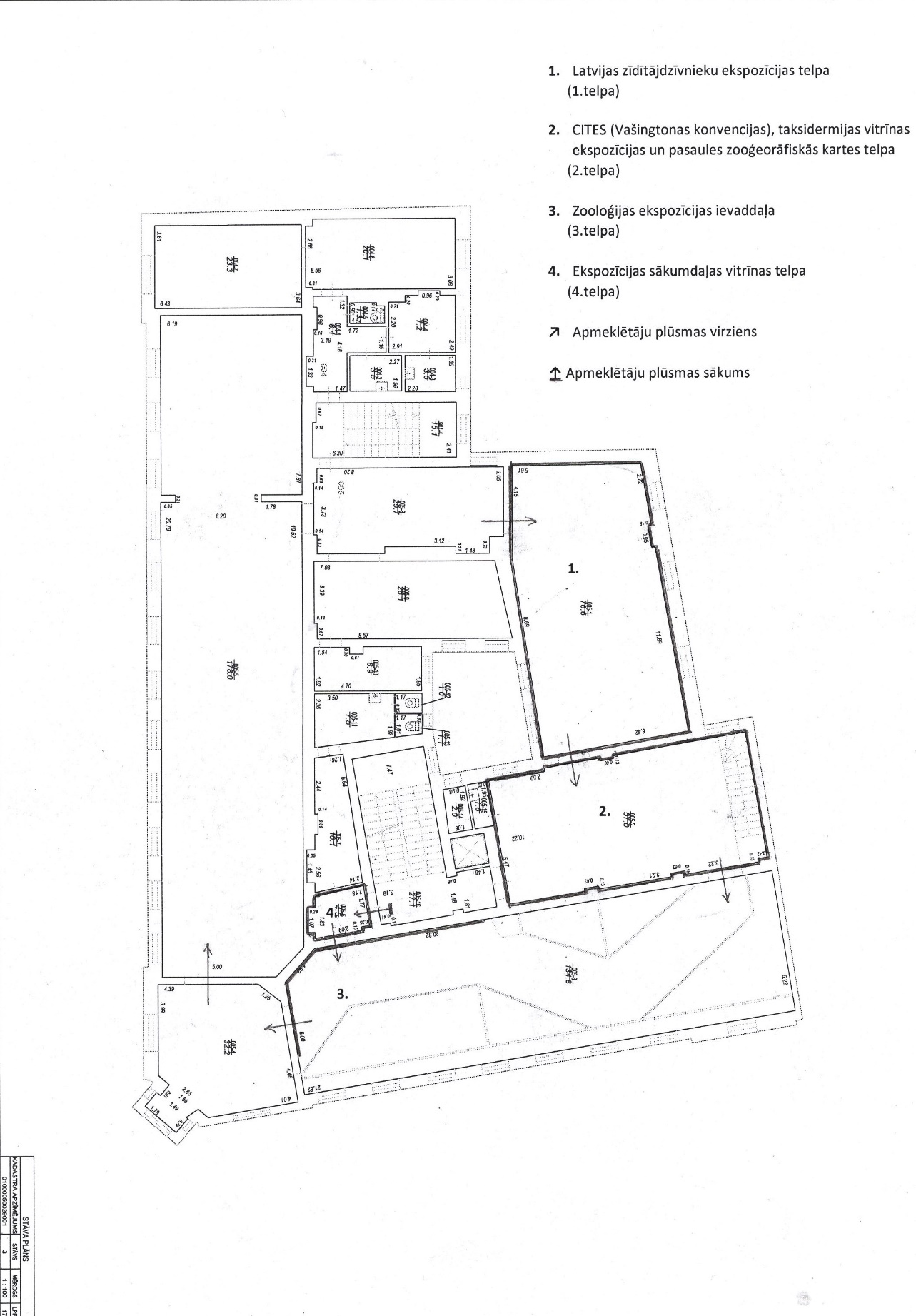 11.pielikumsMetu konkursa“Latvijas Dabas muzeja Latvijas zīdītāju un CITES ekspozīcijasatjaunošanas un zooloģijas ekspozīcijas ievaddaļas mākslinieciskārisinājuma izstrāde un īstenošana” nolikumam(iepirkuma id. Nr. LDM/2019/06/KF)ProjektsIEPIRKUMA LĪGUMS Latvijas Dabas muzeja  piešķirtais Līguma reģ.Nr. _______ „___________” piešķirtais Līguma reģ.Nr. ______Rīgā								                      20____.gada____.____________Latvijas Dabas muzejs, reģistrācijas Nr.90000027926, K.Barona ielā 4, Rīgā, tā direktores Skaidrītes Ruskules personā, kura darbojas uz Nolikuma pamata, turpmāk tekstā - Pasūtītājs, no vienas puses, un ____„______”, reģistrācijas Nr.__________, juridiskā adrese: _______________, (turpmāk – IZPILDĪTĀJS), kuras vārdā saskaņā ar statūtiem rīkojas ___________________, no otras puses, turpmāk kopā saukti Puses, bet katrs atsevišķi – Puse, pamatojoties uz PASŪTĪTĀJA iepirkuma komisijas 20____.gada _________. pieņemto lēmumu par iepirkuma „Latvijas Dabas muzeja Latvijas zīdītāju un CITES ekspozīcijas atjaunošanas un zooloģijas ekspozīcijas ievaddaļas mākslinieciskā risinājuma izstrāde un īstenošana”, iepirkuma id. LDM/2019/06/KF , (turpmāk – Iepirkums) rezultātiem, noslēdz šādu līgumu (turpmāk – Līgums): LĪGUMA PRIEKŠMETSAr šo Līgumu PASŪTĪTĀJS uzdod, bet IZPILDĪTĀJS par atlīdzību apņemas šā Līgumā noteiktajā apjomā un termiņā nodrošināt Latvijas Dabas muzeja Latvijas zīdītāju un CITES ekspozīcijas atjaunošanas un zooloģijas ekspozīcijas ievaddaļas koncepcijas un mākslinieciskā risinājuma izstrādi un īstenošanu (turpmāk – Pakalpojums) atbilstoši Tehniskās specifikācijas (Līguma 1.pielikums) prasībām, IZPILDĪTĀJA iepirkumā iesniegtajam Finanšu piedāvājumam (Līguma 2.pielikums) un Tehniskajam piedāvājumam (Līguma 3.pielikums), Pakalpojuma sniegšanas laika grafikam (Līguma 4.pielikums), PASŪTĪTĀJA norādījumiem, šā Līguma noteikumiem un Latvijas Republikas normatīvajiem aktiem.LĪGUMA SUMMA UN NORĒĶINU KĀRTĪBALīguma kopējā summa par atbilstošā kvalitātē sniegtu Pakalpojumu ir ______euro (______________euro, 00 centi) (turpmāk – Līguma summa), neieskaitot pievienotās vērtības nodokli. Pievienotās vērtības nodoklis tiek maksāts atbilstoši Līguma summai Latvijas Republikas normatīvajos aktos noteiktās procentu likmes apmērā.Līguma summā ir iekļauti visi Latvijas Republikas normatīvajos aktos paredzētie tiešie un netiešie nodokļi un nodevas, izņemot pievienotās vērtības nodokli, tiešie un netiešie izdevumi, kas saistīti ar līgumsaistību pilnīgu izpildi, tajā skaitā transporta izdevumi un atlīdzība par autortiesību objektu izmantošanas tiesībām (vienkāršo licenci).PASŪTĪTĀJS par šajā Līgumā noteiktajos termiņos, atbilstošā kvalitātē un apjomā sniegtu Pakalpojumu maksā IZPILDĪTĀJAM Līguma summu, veicot pārskaitījumu bezskaidras naudas norēķinu veidā euro valūtā uz šajā Līgumā norādīto IZPILDĪTĀJA norēķinu kontu bankā šādā kārtībā:avansa maksājumu ______ euro (________euro, 00 centi) apmērā no Līguma kopējās summas, neieskaitot pievienotās vērtības nodokli, lai IZPILDĪTĀJS uzsāktu Finanšu piedāvājumā (Līguma 2.pielikums) noteikto darbu izpildi, PASŪTĪTĀJS pārskaita 5 (piecu) darba dienu laikā no IZPILDĪTĀJA izrakstītā avansa rēķina saņemšanas dienas;Līguma summas daļu _______euro (_____________euro, 00 centi), neieskaitot pievienotās vērtības nodokli, par Finanšu piedāvājuma (Līguma 2.pielikums) ___.punktā noteikto darbu izpildi, PASŪTĪTĀJS pārskaita 10 (desmit) darba dienu laikā no abpusējas Akta parakstīšanas un IZPILDĪTĀJA izrakstītā rēķina saņemšanas dienas.Līguma summas daļu _______euro (_____________euro, 00 centi), neieskaitot pievienotās vērtības nodokli, par Finanšu piedāvājuma (Līguma 2.pielikums) ____.punktā noteikto darbu izpildi, PASŪTĪTĀJS pārskaita 10 (desmit) darba dienu laikā no abpusējas Akta parakstīšanas un IZPILDĪTĀJA izrakstītā rēķina saņemšanas dienas.IZPILDĪTĀJS rēķinu sagatavo atbilstoši Latvijas Republikas normatīvajiem aktiem un nosūta PASŪTĪTĀJAM uz e-pastu: ________________. Rēķins tiek uzskatīts par saņemtu nākamajā darba dienā pēc tā nosūtīšanas.Avansa rēķinā un rēķinos jābūt ietvertai atsaucei uz šo Līgumu (Līguma noslēgšanas datums un PASŪTĪTĀJA Līguma reģistrācijas numurs), pretējā gadījumā PASŪTĪTĀJS var aizkavēt rēķina savlaicīgu samaksu, nesedzot zaudējumus IZPILDĪTĀJAM, kas var rasties tā rezultātā.Līguma summas samaksa tiek uzskatīta par veiktu ar brīdi, kad PASŪTĪTĀJS ir veicis bankas pārskaitījumu uz IZPILDĪTĀJA norādīto kontu bankā.IZPILDĪTĀJA PIENĀKUMI UN TIESĪBASIZPILDĪTĀJS apņemas:sniegt Pakalpojumu atbilstošā kvalitātē, apjomā un termiņā, saskaņā ar šā Līguma noteikumiem, PASŪTĪTĀJA norādījumiem, ievērojot Latvijas Republikā spēkā esošos normatīvos aktus;Līguma izpildē visas darbības PASŪTĪTĀJA interesēs veikt norunātajos termiņos, vadīties pēc PASŪTĪTĀJA norādījumiem un ieteikumiem atbilstoši godprātīgas un atvērtas darbības principiem, ievērot PASŪTĪTĀJA lēmumus un ieteikumus, un sadarboties ar PASŪTĪTĀJU;nodrošināt, ka Pakalpojums tiek sniegts apzinīgi, profesionāli un augstākajā kvalitātē;ne vēlāk kā 1 (vienas) darba dienas laikā pēc PASŪTĪTĀJA pieprasījuma sniegt PASŪTĪTĀJAM informāciju par līgumsaistību izpildes gaitu un norisi;jebkuru Līguma izpildē iegūto informāciju izmantot tikai šā Līguma izpildes nodrošināšanai;nodrošināt, ka jebkura no PASŪTĪTĀJA iegūtā informācija netiek izpausta trešajām personām, izņemot normatīvajos aktos noteiktos gadījumus;saskaņot ar PASŪTĪTĀJU Pakalpojuma izpildes ietvaros veicamos nepieciešamos labojumus pēc PASŪTĪTĀJA ieteikumiem vai iebildumiem;nekavējoties novērst PASŪTĪTĀJA izvirzītās pretenzijas par sniegtā Pakalpojuma kvalitāti par saviem līdzekļiem, ar savām iekārtām un darbaspēku;līdz 20___.gada ____._______ nodrošināt ekspozīcijas projekta izstrādi un īstenošanu saskaņā ar Pakalpojuma sniegšanas laika grafiku (Līguma 4.pielikums);pēc PASŪTĪTĀJA pieprasījuma nekavējoties, bet ne vēlāk kā 5 (piecu) darba dienu laikā iesniegt PASŪTĪTĀJAM atskaiti par Pakalpojuma izpildes gaitu;līdz 20___.gada ___.________ iesniegt PASŪTĪTĀJAM Pakalpojuma Noslēguma Aktu;līdz 20___.gada ___.________ iesniegt PASŪTĪTĀJAM saturisko atskaiti par izstādes norisi;nekavējoties informēt PASŪTĪTĀJU par šķēršļiem Pakalpojuma izpildē;IZPILDĪTĀJS ir tiesīgs:saņemt visu PASŪTĪTĀJA rīcībā esošo informāciju, kas nepieciešama šā Līgumā noteikto pienākumu izpildei;saņemt Līguma summu par atbilstoši šā Līguma noteikumiem sniegtu Pakalpojumu šajā Līgumā paredzētajos termiņos un kārtībā.Par šā Līguma izpildes kontroli IZPILDĪTĀJA atbildīgā kontaktpersona ir _______________, mobilais tālrunis:  _________, e-pasts: ____________.PASŪTĪTĀJA PIENĀKUMI UN TIESĪBASPASŪTĪTĀJS apņemas:par IZPILDĪTĀJA atbilstoši šā Līguma noteikumiem sniegtu Pakalpojumu parakstīt Aktus un Noslēguma Aktu; šā Līgumā noteiktajā kārtībā par atbilstoši šā Līguma noteikumiem sniegtu un pieņemtu Pakalpojumu veikt samaksu atbilstoši IZPILDĪTĀJA izrakstītam rēķinam; sniegt IZPILDĪTĀJAM visu tā rīcībā esošo informāciju un dokumentāciju, kas nepieciešama un varētu būt noderīga Pakalpojuma izpildei.PASŪTĪTĀJS ir tiesīgs:izvirzīt IZPILDĪTĀJAM pamatotas pretenzijas par sliktā kvalitātē vai citādi neatbilstoši šā Līguma noteikumiem sniegtu Pakalpojumu;pieprasīt iesniegt PASŪTĪTĀJAM atskaiti par Pakalpojuma izpildes gaitu;pieprasīt IZPILDĪTĀJAM nekavējoties novērst Pakalpojuma neatbilstību Līguma noteikumiem, ja tāda tiek konstatēta Līguma izpildes laikā.Par šā Līguma izpildes kontroli PASŪTĪTĀJA atbildīgā kontaktpersona, kas PASŪTĪTĀJA vārdā ir tiesīga dot IZPILDĪTĀJAM norādījumus Pakalpojuma izpildē un pieprasīt no IZPILDĪTĀJA informāciju par Pakalpojuma gaitu, ir Latvijas Dabas muzeja _________ _________, tālrunis:  _________________, e-pasts: __________________.PAKALPOJUMA PIEŅEMŠANA – NODOŠANAPar atbilstoši šā Līguma noteikumiem sniegtu Pakalpojumu Puses paraksta IZPILDĪTĀJA sagatavotus un iesniegtus Aktus un Noslēguma aktu. Ne vēlāk kā 5 (piecas) darba dienas pirms aktu parakstīšanas IZPILDĪTĀJS nosūta informāciju PASŪTĪTĀJAM par laiku un vietu aktu parakstīšanai.PASŪTĪTĀJS Aktu un Noslēguma akta saņemšanas laikā pārbauda tajos norādīto Pakalpojuma ietvaros veikto darbu atbilstību šā Līguma noteikumiem un paraksta Aktu vai attiecīgi Noslēguma aktu vai iesniedz IZPILDĪTĀJAM pamatotu atteikumu pieņemt Pakalpojuma ietvaros veikto darbus.Ja PASŪTĪTĀJS konstatē trūkumus un nepilnības Pakalpojuma izpildē, PASŪTĪTĀJS neparaksta IZPILDĪTĀJA iesniegto aktu un 5 (piecu) darba dienu laikā sniedz rakstisku pretenziju IZPILDĪTĀJAM, kurā norāda konstatētos darbu trūkumus un to novēršanas termiņus.IZPILDĪTĀJS nekvalitatīvi sniegtā Pakalpojuma trūkumu novēršanu veic par saviem līdzekļiem, ar savām iekārtām un darbaspēku PASŪTĪTĀJA norādītajos termiņos, kas nevar būt īsāki par 10 (desmit) darba dienām.Ja PASŪTĪTĀJS konstatē, ka trūkumi nav novērsti atbilstoši PASŪTĪTĀJA norādījumiem un šā Līguma noteikumiem, PASŪTĪTĀJS atkārtoti IZPILDĪTĀJAM sniedz rakstisku pretenziju, kurā norāda konstatētos darbu trūkumus un to novēršanas termiņus. Ja PASŪTĪTĀJS konstatē, ka trūkumi nav novērsti atbilstoši PASŪTĪTĀJA norādījumiem un šā Līguma noteikumiem, PASŪTĪTĀJS ir tiesīgs Pakalpojumu nepieņemt, šajā Līguma noteiktajā kārtībā vienpusēji atkāpties no Līguma un pieprasīt atmaksāt samaksāto avansu.Ar Noslēguma akta abpusējas parakstīšanas brīdi IZPILDĪTĀJS nodod PASŪTĪTĀJAM visus materiālus, kas attiecas uz šā Līguma 1.punktā minētā Pakalpojuma izpildi. Ja IZPILDĪTĀJS nepiekrīt PASŪTĪTĀJA konstatētajām nepilnībām un starp Pusēm radušos strīdu nevar atrisināt Pušu pārrunu ceļā, strīds tiek risināts Latvijas Republikas tiesā Latvijas Republikas normatīvajos aktos noteiktā kārtībā.AUTORTIESĪBASVisas autora un blakustiesību subjektu mantiskās tiesības, tai skaitā tiesības publiskot, publicēt, izplatīt, padarīt darbu vai blakustiesību objektu pieejamu sabiedrībai īslaicīgi vai pastāvīgi eksponēt darbu vai blakustiesību objektu, nodot jebkādā veidā trešajām personām, veikt tajā labojumus, uz šā Līguma izpildes ietvaros radītiem autortiesību darbiem un blakustiesību objektiem pāriet PASŪTĪTĀJAM ar attiecīgo darbu un blakustiesību objektu nodošanas brīdi PASŪTĪTĀJAM.LĪGUMA DARBĪBAS TERMIŅŠ UN IZBEIGŠANALīgums stājas spēkā tā abpusējas parakstīšanas dienā, un tā izpildes termiņš ir līdz 2020.gada 30.novembrim vai līdz Pušu savstarpējo līgumsaistību pilnīgai izpildei.Līgums var tikt izbeigts pirms termiņa šā Līgumā noteiktajos gadījumos un pēc Pušu rakstiskas vienošanās.Pusēm ir tiesības vienpusēji atkāpties no Līguma tikai šā Līgumā un Latvijas Republikas spēkā esošos normatīvos aktu noteiktos gadījumos.Līgums var tikt vienpusēji izbeigts, ja kāda no Pusēm pilnībā vai daļēji nepilda šā Līguma saistības, paziņojot to rakstiski otrai Pusei 10 (desmit) darba dienas iepriekš un pievienojot attiecīgus pierādījumus par Līguma saistību neizpildi.PASŪTĪTĀJAM, brīdinot IZPILDĪTĀJU 20 (divdesmit) dienas iepriekš, ir tiesības atkāpties no Līguma jebkurā laikā, veicot Līguma summas pārrēķinu. Izbeidzot Līgumu šajā punktā paredzētajā kārtībā, IZPILDĪTĀJAM ir pienākums nodot visus ar Pakalpojuma sniegšanu saistītos materiālus, dokumentāciju un informāciju PASŪTĪTĀJAM.PASŪTĪTĀJS var atkāpties no Līguma šādos gadījumos:IZPILDĪTĀJS ir vairāk kā par 30 (trīsdesmit) dienām nokavējis izpildes vai starpizpildes termiņu un termiņa kavējumā nav vainojams pasūtītājs;IZPILDĪTĀJS darbus veicis neatbilstoši šajā Līgumā notiektajiem nosacījumiem un šī neatbilstība nevar tikt novērsta līgumā paredzētajā termiņā un neatbilstībā nav vainojams pats pasūtītājs;tiek konstatēts, ka IZPILDĪTĀJS līguma noslēgšanas vai līguma izpildes laikā sniedzis nepatiesas ziņas vai apliecinājumus;tiek konstatēts, ka IZPILDĪTĀJS līguma noslēgšanas vai līguma izpildes laikā pārkāpis normatīvo aktu attiecībā uz līguma slēgšanu vai izpildi;ir pasludināts izpildītāja maksātnespējas process vai iestājušies citi apstākļi, kas liedz vai liegs piegādātājam turpināt līguma izpildi saskaņā ar līguma noteikumiem vai kas negatīvi ietekmē pasūtītāja tiesības, kuras izriet no līguma;IZPILDĪTĀJS pārkāpj vai nepilda līgumā paredzētos pienākumus;IZPILDĪTĀJA darbības rezultātā nodarījis zaudējumui PASŪTĪTĀJAM;ārvalstu finanšu instrumenta vadībā iesaistīta iestāde ir noteikusi ārvalstu finanšu instrumenta finansēta projekta izmaksu korekciju 25 % vai lielākā apmērā no līgumcenas, un minētā korekcija izriet no piegādātāja pieļauta līguma pārkāpuma;IZPILDĪTĀJS ir patvaļīgi pārtraucis līguma izpildi, tai skaitā IZPILDĪTĀJS nav sasniedzams norādītajā adresē un nav sniedzi infoemāciju par adreses maiņu;citos līgumā noteiktajos gadījumos;ārvalstu finanšu instrumenta vadībā iesaistītā iestāde ir konstatējusi normatīvo aktu pārkāpumus līguma noslēgšanas vai izpildes gaitā, un to dēļ tiek piemērota līguma izmaksu korekcija 100 % apmērā;ārējā normatīvajā aktā noteiktajos gadījumos.PUŠU ATBILDĪBAPuses viena pret otru ir pilnīgi atbildīgas par šajā Līgumā ietverto saistību izpildi, neizpildi vai nepienācīgu izpildi tādā kārtībā, kā to paredz šis Līgums un Latvijas Republikas spēkā esošie normatīvie akti. Puses apņemas atlīdzināt viena otrai visus šajā sakarā radušos zaudējumus, ja tie radušies vienas Puses vai tās darbinieku darbības vai bezdarbības, kā arī rupjas neuzmanības, ļaunā nolūkā izdarīto darbību vai nolaidības rezultātā. Par Līgumā ietverto saistību neizpildi vai nepienācīgu izpildi IZPILDĪTĀJS maksā PASŪTĪTĀJAM līgumsodu 0,1% no Līguma summas par katru nokavēto dienu, bet ne vairāk kā 10% no Līguma summas.Par maksājumu termiņu neievērošanu PASŪTĪTĀJS maksā IZPILDĪTĀJAM līgumsodu 0,1% apmērā no laikā nesamaksātās summas par katru nokavēto dienu, bet ne vairāk kā 10% no Līguma summas.Līgumsoda samaksa neatbrīvo Puses no saistību izpildes, kas radusies sakarā ar Līgumā ietverto saistību pārkāpumu.NEPĀRVARAMAS VARAS APSTĀKĻIPuses tiek atbrīvotas no atbildības par Līguma pilnīgu vai daļēju neizpildi, ja šāda neizpilde radusies nepārvaramas varas rezultātā, kuras darbība sākusies pēc Līguma noslēgšanas un kuru Puses nevarēja iepriekš ne paredzēt, ne novērst. Pie nepārvaramas varas apstākļiem pieskaitāmas stihiskas nelaimes, katastrofas, epidēmijas un kara darbība, nemieri vai valsts varas institūciju izdoti normatīvie akti, lēmumi, kas tieši ierobežo Pušu saistību izpildi.Nepārvaramas varas apstākļu pierādīšanas pienākums gulstas uz to Pusi, kura uz tiem atsaucas.Puse, kas nokļuvusi nepārvaramas varas apstākļos, bez kavēšanās rakstiski informē par to otru Pusi.Nepārvaramas varas apstākļu iestāšanas gadījumā Puses vienojas par Līgumā noteikto saistību izpildes termiņu.CITI NOTEIKUMIVisus strīdus un nesaskaņas, kas varētu rasties, izpildot šo Līgumu, Puses risinās pārrunu ceļā. Gadījumā, ja tas neizdodas, Puses risina radušos strīdus un nesaskaņas Latvijas Republikas normatīvajos aktos noteiktajā kārtībā.Puses apņemas neizpaust trešajām personām informāciju, kuru Puses ieguvušas viena no otras Līguma izpildes gaitā, izņemot likumā paredzētajos gadījumos.Šā Līguma 10.2.punktā minētā informācija netiek uzskatīta par konfidenciālu, ja tā ir tiesiskā kārtā kļuvusi publiski pieejama, iekļauta Pušu administrācijas un grāmatvedības sagatavotos publiska rakstura pārskatos un atskaitēs, kā arī sagatavotajos un izplatīšanai paredzētajos mārketinga un reklāmas materiālos.Visi Līguma grozījumi, labojumi un papildinājumi noformējami rakstveidā, Pusēm savstarpēji vienojoties, izņemot Līgumā noteiktajos gadījumos, kad Pusēm ir tiesības veikt darbības vienpusēji. Informācija, kas tiek nosūtīta uz šā Līguma 3.3. un 4.3.punktā noteikto e-pastu, uzskatāma par saņemtu nākamajā darba dienā. Pusēm ir pienākums nekavējoties, bet ne vēlāk kā 5 (piecu) darba dienu laikā rakstveidā informēt vienai otru par izmaiņām Līgumā norādītajos rekvizītos, sakaru līdzekļu numuru nomaiņu, adrešu un kredītiestāžu rekvizītu maiņu, par šā Līguma izpildes kontroli atbildīgās kontaktpersonas nomaiņu, kā arī par grozījumiem nozīmēto pārstāvju kontaktinformācijā.Par šā Līguma izpildes kontroli atbildīgās kontaktpersonas nomaiņu paziņojumu var nosūtīt pa faksu, vēstules veidā ar kurjeru, pa e-pastu vai sazināties telefoniski. Informācija, kas ir būtiska šā Līguma izpildē, nododama rakstveidā, nodrošinot tās saņemšanas apliecinājumu.Ja kāda Puse nav sniegusi informāciju par izmaiņām, tā uzņemas atbildību par zaudējumiem, kas šajā sakarā radušies otrai Pusei.Līgums sagatavots latviešu valodā uz ____(________________ lapām, 2 (divos) identiskos eksemplāros ar vienādu juridisko spēku, katrai Pusei pa vienam Līguma eksemplāram.Līgumam ir pievienoti šādi ____ (_________) pielikumi, kas ir tā neatņemamas sastāvdaļas: – 1.pielikums – Tehniskā specifikācija-darba uzdevums uz __ lp.;– 2.pielikums – Finanšu piedāvājums uz __ lp.;– 3.pielikums – Tehniskais piedāvājums (atsevišķā sējumā) uz__ lp.; – 4.pielikums – Pakalpojuma izpildes laika grafiks uz __ lp.– 5.pielikums – Telpu plāns uz ___ lp.;PUŠU REKVIZĪTI UN PARAKSTI1.pielikums 20___.gada ____.____________līgumam Nr. ___________TEHNISKĀ SPECIFIKĀCIJA-DARBA UZDEVUMS2.pielikums 20___.gada ____.____________līgumam Nr. ___________FINANŠU PIEDĀVĀJUMS3.pielikums20___.gada ____.____________līgumam Nr. ___________TEHNISKAIS PIEDĀVĀJUMS4.pielikums20___.gada ____.____________līgumam Nr. ___________PAKALPOJUMA IZPILDES LAIKA GRAFIKS5.pielikums20___.gada ____.____________līgumam Nr. ___________TELPU PLĀNSLatvijas Dabas muzejs, K.Barona 4, Rīga, LV–1050Devīze: Ar devīzi saprot dalībnieka izvēlētu burtu, ciparu vai vārdu kopu, kas neidentificē dalībnieku un, ko lieto anonimitātes nodrošināšanai.Metu konkursam„Latvijas Dabas muzeja Latvijas zīdītāju un CITES ekspozīcijas atjaunošanas un zooloģijas ekspozīcijas ievaddaļas mākslinieciskā risinājuma izstrāde un īstenošana”,iepirkuma identifikācijas Nr. LDM/2019/06/KFNorāde: atbilstoši Konkursa nolikuma 3.4.punkta prasībām – „METS” vai „DEVĪZES ATŠIFRĒJUMS”Neatvērt līdz 2019.gada 27.decembrim, plkst. 11:00 !Konkursa dalībniekam jāatbilst šādām kvalifikācijas prasībām:Lai pierādītu atbilstību Pasūtītāja noteiktajām kvalifikācijas prasībām, dalībniekam jāiesniedz šādi kvalifikāciju apliecinošie dokumenti:Dalībnieka pieteikums dalībai Konkursā (Pieteikumu paraksta dalībnieks, dalībnieka pārstāvis ar pārstāvības tiesībām vai tā pilnvarota persona).Dalībnieku pārstāvēt tiesīgās personas (atbilstoši ierakstiem komercreģistrā), tā pilnvarotās personas (pievienojot attiecīgu pilnvaru vai apliecinātu pilnvaras kopiju) vai personu grupas dalībnieku pārstāvēt tiesīgo personu kopīgi parakstīts pieteikums dalībai iepirkumā ar ko dalībnieks piekrīt dalībai iepirkumā, tā pielikumu noteikumiem, un izpildīt Konkursa nolikumā noteiktās prasības (aizpildīts atbilstoši Konkursa nolikuma 1.pielikuma formai). Ja pārstāvības tiesības izriet no informācijas, kas iegūstama komercreģistrā, Pasūtītājs par to pārliecināsies Latvijas Republikas Uzņēmumu reģistra datubāzē.Ja piedāvājumu iesniedz personu apvienība, un sabiedrības līgumā nav atrunātas pārstāvības tiesības, visi apvienības dalībnieki paraksta pieteikumu dalībai Konkursā (izņemot gadījumu, ja personu apvienības dalībniekam, saskaņā ar pilnvaru ir tiesības pārstāvēt personu apvienību atsevišķi).Ja piedāvājumu paraksta dalībnieka pilnvarota persona, piedāvājumam obligāti pievieno attiecīgu pilnvaru, precīzi norādot pilnvarotajam pārstāvim piešķirto tiesību un saistību apjomu.Dalībnieks ir reģistrēts Latvijas Republikas Uzņēmumu reģistrā vai līdzvērtīgā reģistrā ārvalstīs, atbilstoši attiecīgās valsts normatīvo aktu prasībām.Kompetentas attiecīgās valsts institūcijas izsniegts dokuments (apliecināta kopija), kas apliecina, ka dalībnieks (t. sk. arī apakšuzņēmēji, piegādātāju apvienības vai personālsabiedrības dalībnieki) ir reģistrēts likumā noteiktajā kārtībā. Dokuments nav jāiesniedz, ja dalībnieks ir reģistrēts Latvijas Republikas Uzņēmumu reģistra vestajos reģistros. Ja dalībnieks reģistrēts Latvijas Republikas Uzņēmumu reģistrā, reģistrācijas faktu komisija pārbauda Uzņēmumu reģistra publiskajā datubāzē.Ārvalstī reģistrēts dalībnieks iesniedz komersanta reģistrācijas apliecības kopiju vai līdzvērtīgas iestādes izdotu dokumentu, kas ir atbilstošs attiecīgās valsts normatīviem aktiem. Ja tādas nav (reģistrācijas valsts normatīvais regulējums neparedz reģistrācijas apliecības izdošanu), tad iesniedz informāciju par dalībnieka reģistrācijas Nr. un reģistrācijas laiku, kā arī norāda kompetento iestādi reģistrācijas valstī, kas nepieciešamības gadījumā var apliecināt reģistrācijas faktu. Ārvalstī reģistrēts dalībnieks, papildus iesniedz kompetentās institūcijas izsniegtu paziņojumu par valdes, padomes, pārstāvēttiesīgo personu vai prokūristu vai personu, kura ir pilnvarota pārstāvēt dalībnieku darbībās, kas saistītas ar filiāli, sastāvu, izņemot gadījumu, ja informācija ir pieejama publiskajā datubāzē.izstrādājis un īstenojis iepirkuma priekšmetam līdzvērtīgas* ekspozīciju vai izstāžu koncepcijas Sniegto pakalpojumu saraksts, kurā norādīti dalībnieka būtiskākie sniegtie iepirkuma priekšmetam līdzīga rakstura pakalpojumi un to saņēmēji, norādot informāciju, atbilstoši iepirkuma nolikuma 2.pielikumam „Dalībnieka sniegto pakalpojumu saraksta forma”.Konkursa dalībnieks pakalpojuma izpildē (meta idejas realizācijai) piesaista vismaz 2 (divus) speciālistus, kuriem ir šāda minimālā profesionālā darba pieredze un/vai kvalifikācija:Dalībnieks iesniedz, pakalpojuma sniegšanā iesaistīto speciālistu parakstītu Curriculum Vitae (turpmāk – CV), atbilstoši nolikuma 3.pielikuma formai, kas apliecina speciālistu kvalifikāciju un pieredzi nolikumā noteiktajām minimālajām kvalifikācijas prasībām. CV pielikumam pievieno derīgas kvalifikāciju un izglītību apliecinātas dokumentu kopijas (sertifikāti, diplomi, atsauksmes u.c.), un vismaz 1 (viena) pozitīva atsauksme, par speciālista profesionālo pieredzi kādā no projektiem. Projekta vadītājs, kuram ir:pieredze iepirkuma priekšmetam līdzvērtīgu* projektu īstenošanā Dalībnieks iesniedz, pakalpojuma sniegšanā iesaistīto speciālistu parakstītu Curriculum Vitae (turpmāk – CV), atbilstoši nolikuma 3.pielikuma formai, kas apliecina speciālistu kvalifikāciju un pieredzi nolikumā noteiktajām minimālajām kvalifikācijas prasībām. CV pielikumam pievieno derīgas kvalifikāciju un izglītību apliecinātas dokumentu kopijas (sertifikāti, diplomi, atsauksmes u.c.), un vismaz 1 (viena) pozitīva atsauksme, par speciālista profesionālo pieredzi kādā no projektiem. Tehniskās projektēšanas speciālists, kuram ir:augstākā akadēmiskā vai otrā līmeņa profesionālā augstākā izglītība arhitektūras vai dizaina jomā;pieredze iepirkuma priekšmetam līdzīgu ekspozīciju un/vai izstāžu tehniskajā realizācijā un uzraudzībā. Dalībnieks iesniedz, pakalpojuma sniegšanā iesaistīto speciālistu parakstītu Curriculum Vitae (turpmāk – CV), atbilstoši nolikuma 3.pielikuma formai, kas apliecina speciālistu kvalifikāciju un pieredzi nolikumā noteiktajām minimālajām kvalifikācijas prasībām. CV pielikumam pievieno derīgas kvalifikāciju un izglītību apliecinātas dokumentu kopijas (sertifikāti, diplomi, atsauksmes u.c.), un vismaz 1 (viena) pozitīva atsauksme, par speciālista profesionālo pieredzi kādā no projektiem. 1.kritērijs „Ekspozīcijas idejas koncepcija” punktus piešķir Žūrijas komisija. Piedāvājumam piešķiramo punktu skaits šajā sadaļā ir visu vērtētāju šajā kritērijā piešķirto punktu vidējā aritmētiskā vērtība.Vērtēšanas kritērija maksimālā skaitliskā vērtība50 punktiEkspozīcijas ideja ir vērtējama kā izcila.Ekspozīcijas ideju raksturo unikalitāte un izcilība. Piedāvājums sniedz izsmeļošu informāciju par ekspozīcijas koncepciju kopumā, atbilstoši tās mērķim. Satura aprakstā izvirzītās prasības ievērotas. Koncepcijā ir atspoguļoti ieguvumi plašākai sabiedrībai, iecerēto projektu īstenojot. Argumentēti izklāstīts eksponējamo objektu izvietošanas princips. Koncepcijas saturam atbilstošs, detalizēts ekspozīcijas dizains, kas ietver gan viegli uztveramu ekspozīcijas grafisko un funkcionālu, ilgtspējīgu ekspozīcijas tehnisko risinājumu. Interaktivitāte, atbilstoša mūsdienu apmeklētāju prasībām, un tehnoloģiskajām iespējām, kas sekmē interesi par saturu un veicina interesi par to. 45 – 50 punktiEkspozīcijas ideja ir augstā kvalitātē.Piedāvājums sniedz izsmeļošu informāciju par ekspozīcijas koncepciju atbilstoši tās mērķim un uzdevumiem. Ideja ir vērtējama kā atbilstoša prasībām. Koncepcijā ir atspoguļoti ieguvumi plašākai sabiedrībai, iecerēto projektu īstenojot. Satura aprakstā izvirzītās prasības ievērotas daļēji. Koncepcijas saturam atbilstošs, detalizēts ekspozīcijas dizains, kas ietver gan viegli uztveramu ekspozīcijas grafisko un funkcionālu, ilgtspējīgu ekspozīcijas tehnisko risinājumu.Koncepcijas saturam atbilstošs, detalizēts ekspozīcijas dizaina risinājums, kas ietver gan viegli uztveramu ekspozīcijas grafisko un funkcionālu, ilgtspējīgu ekspozīcijas tehnisko risinājumu.30 – 44 punktiEkspozīcijas ideja ir labā kvalitātē.Meta piedāvājums sniedz informāciju par ekspozīcijas koncepciju kopumā atbilstoši tās mērķim un uzdevumiem un vērtējams kā atbilstošs (vai daļēji atbilstošs). Kvalitatīvs ekspozīcijas dizains. Projekts formāli atbilst meta idejai un vērtēšanas kritērijiem, tomēr nevar uzskatīt, ka projektam piemīt izcilības vai augstas kvalitātes pazīmes. Satura aprakstā izvirzītās prasības ievērotas daļēji. Koncepcijas saturam atbilstošs, detalizēts ekspozīcijas dizains, kas ietver gan viegli uztveramu ekspozīcijas grafisko un funkcionālu, ilgtspējīgu ekspozīcijas tehnisko risinājumu.10 – 29 punktiEkspozīcijas ideja ir zemā kvalitātē.Dalībnieka piedāvājums – koncepcija un tās vizuālais risinājums –ir nepilnīgs.Satura aprakstā izvirzītās prasības ievērotas minimālā apjomā. 0 – 9 punkti2.kritērijs „Ekspozīcijas idejas īstenošana” punktus piešķir Žūrijas komisija. Piedāvājumam piešķiramo punktu skaits šajā sadaļā ir visu vērtētāju šajā kritērijā piešķirto punktu vidējā aritmētiskā vērtība.Vērtēšanas kritērija maksimālā skaitliskā vērtība50 punktiStrukturēti un argumentēti izklāstīti veicamie pasākumi, lai īstenotu ideju, un ir  pārliecinošs to plānotais izpildes laika grafiks. Sniegta izsmeļoša informācija par plānotajiem rezultātiem. Ekspozīcijas idejas īstenošanas izklāsts rada pārliecību par dalībnieka pieredzi un spēju savlaicīgi un kvalitatīvi veikt visus ar ekspozīcijas meta īstenošanu nepieciešamos uzdevumus.Finanšu piedāvājums tāmē ir pamatots un atbilst piedāvājuma paredzamajai kvalitātei.30 – 50 punktiIr sniegta daļēja informācija par veicamajiem pasākumiem un plānoto izpildes laika grafiku. Ir sniegta nepilnīga informācija par plānotajiem sasniedzamajiem rezultātiem. Ekspozīcijas meta īstenošanas projekts rada daļēju pārliecību par dalībnieka spēju savlaicīgi un kvalitatīvi veikt visus nepieciešamos uzdevumus. Finanšu piedāvājums tāmē ir daļēji pamatots un daļēji atbilst piedāvājuma paredzamajai kvalitātei.10 – 29 punktiIr sniegta minimāla informācija par veicamajiem pasākumiem un plānoto ekspozīcijas meta īstenošanas laika grafiku. Ir sniegta nepilnīga informācija par plānotajiem sasniedzamajiem rezultātiem. Sniegtā informācija nerada pārliecību par dalībnieku spēju savlaicīgi un kvalitatīvi veikt visus ekspozīcijas izveidošanai nepieciešamos uzdevumus. Finanšu piedāvājums tāmē nav pamatots.0 – 9 punktiDevīze:Dalībnieka nosaukums:Juridiskai personai jānorāda – Juridiskā adrese, vienotais reģistrācijas nr., nodokļu maksātāja nr., bankas rekvizīti;Fiziskai personai jānorāda – personas kods, bankas rekvizīti;Vārds, uzvārds:Adrese:Tālrunis:Fakss:E – pasts:Nr.p.k.Pasūtītājanosaukums, reģistrācijas Nr., kontaktpersona, tālruņa numurs, e-pastsSniegto pakalpojumu īss apraksts, raksturojot pakalpojuma saturuPakalpojumu sniegšanas periods (mm/gggg – mm/gggg)Kopējā līgumcenaeuro bez PVN1.2.3.Dalībnieks/Dalībnieka pilnvarotā persona : 	/amats/ 	 	/paraksts/ 	 	/vārds, uzvārds/ 20__.gada ____. ___________ 	 Nr.p.k.Pakalpojums par   Latvijas Dabas muzeja Latvijas zīdītāju un CITES ekspozīcijas atjaunošanas un zooloģijas ekspozīcijas ievaddaļas mākslinieciskā risinājuma izstrādi un īstenošanuCena euro, bez PVNLatvijas Dabas muzeja Latvijas zīdītāju ekspozīcijas atjaunošanas un zooloģijas ekspozīcijas ievaddaļas mākslinieciskā projekta izstrādeLatvijas Dabas muzeja Latvijas zīdītāju ekspozīcijas atjaunošanas un zooloģijas ekspozīcijas ievaddaļas mākslinieciskā projekta īstenošanaKopā euro, bez PVN:Kopā euro, bez PVN:PVN:PVN:Kopā euro, ar PVN:Kopā euro, ar PVN:Nr.p.k.PozīcijaSumma euro, bez PVN1.Latvijas Dabas muzeja Latvijas zīdītāju un CITES ekspozīcijas atjaunošanas un zooloģijas ekspozīcijas ievaddaļas īstenošana mākslinieciskā risinājuma izstrādeMākslinieciskā proejkta izstrāde Ekspozīcijas tehniskā projekta izstrādeKopā:2.Latvijas Dabas muzeja Latvijas zīdītāju un CITES ekspozīcijas atjaunošanas un zooloģijas ekspozīcijas ievaddaļas mākslinieciskā risinājuma īstenošana Ekspozīcijas uzbūve un iekārtošanaEkspozīcijas izbūveApgaismojuma izveideVitrīnu izgatavošanaStendu izveidošanaEkspozīcijas montāžaDigitālā un interaktīvā tehnikaDigitālā satura izveideMaketēšana un datorapstrādeTelpu kosmētiskais remonts, atbilstoši izstrādātajam projektamEkspozīcijas iekārtošanaKopā:3.Administratīvie izdevumiKopā:Kopā viss piedāvājums euro, bez PVN:PVN (_____%):Kopā euro, ar PVN:Nr.p.k.Sugas nosaukums latviskiSugas nosaukums latīniski1.Alnis ziemas tērpāAlces alces2.Staltbriedis ziemas tērpāCervus elaphus3.Stirnāzis ziemas tērpāCapreolus capreolus4.Stirnas kaza ziemas tērpāCapreolus capreolus5.Stirnāzis vasaras tērpā Capreolus capreolus6.Meža cūka ziemas tērpsSus scrofa7.Meža cūka vasaras tērpsSus scrofa8.Meža cūka sivēnsSus scrofa9.Meža cūka sivēnsSus scrofa10.Pelēkais zaķis ziemas tērpāLepus europaeus11.Baltais zaķis vasaras tērpāLepus timidus12Baltais zaķis ziemas tērpāLepus timidus13.Bebrs ziemas tērpsCastor fiber14.Ūdrs ziemas tērpsLutra lutra 15.Lūsis ziemas tērpsLynx lynx16.Lūsis vasaras tērpsLynx lynx17.Vilks ziemas tērpāCanis lupus18.Vilks vasaras tērpāCanis lupus19.Zeltainais šakālisCanis aureus20.Lapsa ziemas tērpāVulpes vulpes21.Jenotsuns ziemas tērpāNyctereutes procyonoides22.Āpsis Meles meles23.Brūnais lācis mazulis  Ursus arctos24.Brūnais lācis ziemas tērpsUrsus arctosN. p. k.Nosaukums latviskiNosaukums latīniski1.Eiropas kurmisTalpa europaea2.Baltkrūtainais ezisErinaceus europaeus3.Eiropas kurmisTalpa europaea4.Eiropas kurmisTalpa europaea5. Lielais ūdenscirslisNeomys fodiens6.Meža cirslisSorex araneus8. Meža cirslisSorex araneus9. Mazais cirslisSorex minutus10.Rūsganais vakarsikspārnisNyctalus noctula11.Ziemeļu sikspārnisEptesicus nilssoni12.Ūdeņu naktssikspārnisMyuotis daubentoni13.Rūsganais vakarsikspārnisNyctalus noctula14.Ziemeļu sikspārnisEptesicus nilssoni15.Lielais susurisGlis glis16.Lielais susurisGlis glis17.Dārza susurisEliomys quercinus18.Meža susurisDyromys nitedula19.Mazais susurisMuscardinus avellanarius20.LidvāverePteromys volans21.Vāvere vasaras tērpāSciurus vulgaris22.Vāvere ziemas tērpāSciurus vulgaris23.Mazā meža klaidoņpeleApodemus sylvaticus24.Mazā meža klaidoņpeleApodemus sylvaticus25.Dzeltenkakla klaidoņpeleApodemus flavicollis26.Dzeltenkakla klaidoņpeleApodemus flavicollis27.Svītrainā pele/Svītrainā klaidoņpeleApodemus agrarius28.Svītrainā pele/ Svītrainā klaidoņpeleApodemus agrarius29.Svītrainā pele/ Svītrainā klaidoņpeleApodemus agrarius30.Mazā pele jeb PundurpeleMicromys minutus31.Mājas peleMus musculus32.Mājas peleMus musculus33.Mājas peleMus musculus34.Mājas peleMus musculus35.Pelēkā žurka Rattus norvegicus36.Pelēkā žurkaRattus norvegicus37.Melnā žurkaRattus rattus38.Rūsganā mežstrupaste/ Meža strupasteChlethrionomys glareolus39.Rūsganā mežstrupaste/ Meža strupasteChlethrionomys glareolus40.Lauku strupasteMicrotus arvalis41.Lauku strupasteMicrotus arvalis42.Lauku strupasteMicrotus arvalis43.Tumšā strupasteMicrotus agrestis44.OndatraOndatra zibethica45.Ūdeņu strupasteArvicola terrestris46.Zebiekste ziemas tērpāMustela nivalis47.Zebiekste vasaras tērpāMustela nivalis48.Meža sesksMustela (Putorius) putorius49.Sermulis vasaras tērpāMustela erminea50.Sermulis ziemas tērpāMustela erminea51.Sermulis ziemas tērpāMustela erminea52.Amerikas ūdeleMustela (Lutreola) vison53.Eiropas ūdeleMustela (Lutreola) lutreola54.Akmeņu caunaMartes foina55.Meža caunaMartes martesNr.p.kPriekšmeta nosaukums latviskiPriekšmeta nosaukums latīniskiSkaitsSkaitsPriekšm. tips1.Jūras ērglisHaliaetus albicilla11izbāznis2.Zivju ērglisPandion haliaetus 11izbāznis3.Žako papagailisPsittacus erythacus11izbāznis4.Palmu (melnais) kakaduProbosciger aterrimus11izbāznis5.Dzeltencekula kakaduProbosciger aterrimus11izbāznis6.Dzeltenzilais (sarkanais) ara Ara ararauna11izbāznis7.KrokodilsCrocodylus sp.11sauss objekts8.Zeltstaru bruņurupucisGeochelone radiata11sauss objekts9.Balkānu bruņurupucisTestudo hermanni hermanni11sauss objekts10.Vidusāzijas bruņurupucisTestudo horsfieldi11sauss objekts11.Brūnais lācisUrsus arctos11galvaskauss12.Vilks Canus lupus11galvaskauss13.Nīlzirgs Hippopotamus amphibius11zobs14.SuvenīrsPocillopora sp.11koraļļi15.Suvenīrs Pocillopora sp. uz Fungia sp.11suvenīrs16.Krokodīlu kaimansCaiman crocodilus11sauss objekts17.Soma no čūskādas Boidou11suvenīrs18.Soma no krokodilādas11suvenīrs19.Koferis no krokodilādas un čūskādasCrocodylus sp. un Boidae11suvenīrs20.Milzu spārngliemezisStrombus gigas11gliemis21.Milzu spārngliemezisStrombus gigas11gliemis22.Kašalota zobs neapstrādāts 11zobs23.Kašalota zobu figūriņas apstrādātas33suvenīrs24.Kašalota zobu figūriņas Physeter catodon44suvenīrs25.Valentīna Dikuļa balzāms (Балзам Валеньтина Дикуля)1126.Pudele alkoholiska dzēriena ar Indijas kobru “Cobra Miracle”Naja naja11suvenīrs27.Pekara zobu piekariņšPecari11suvenīrs28.Oncillas ādasLeopardus tigrinus22āda29.Ziloņkaula figūriņa11suvenīrs30.Ziloņkaula krelles11suvenīrs31.Kaviāra trauks11trauks32.PakavgliemeneHippopus hippopus11gliemis33.Krokodila galvas piekariņš11suvenīrs34.Čūskādas kurpes Boidae, Ptyas mucosus22apavi35.Čūskādas maksPython reticulatus11maks36.Čūskādas jostaPython reticulatus11Josta37.Leduslāča ādas fragmentiUrsus maritimus22kažokādas gabaliņi38.Marķēts kaviāra iepakojumsAcipenseridae22Tukši stikla iepakojumi39.Tauriņu suvenīrs ( Brūka dižtauriņš  un dzeltenīgs tauriņšTrogonoptera brookianaCatopsilia pomona11suvenīrs40.Indijas vistas spalvasGallus sonnerati11Kakla āda kopā ar spalvām41.BontboksDamaliscus pygargus1 1 Krūšutēls42.ValzirgsOdobenus rosmarus11Krūšutēls43.PundurkrokodilsOsteolaemus tetraspis11izbāznis44.ŪpisBubo bubo11izbāznis45.Peļu klijānsButeo buteo11izbāznis46.Meža pūceStrix aluco11izbāznis47.Āfrikas zilonisLoxodonta africana11Ilkņa makets48.Melnais degunradzisDiceros bicornis11Ilkņa maketsNr.p.k.Priekšmets1.Plāksteri ar leoparda kaulu Panthera pardus pulveri. Ķīniešu tradicionālās medicīnas preparāts.2.Sausurejas Saussurea costus tabletes. Ķīniešu tradicionālās medicīnas preparāts.3.Tabletes ar tīģera Panthera tigris  kaulu piedevu. Ķīniešu tradicionālās medicīnas preparāts.4.Iepakojums ar pieclapu žeņšeņa Parnax quinque folices saknēm.5.Preparāts ar leoparda Panthera pardus kaulu pulveri, muskusu Moschus sp., gastrodiju ģints orhideju. Gastrodia sp..Ķīniešu tradicionālās medicīnas preparāts6.Confido (Himalaya)7.Anti Wrinkle Cream (Himalaya)8.Mentat (Himalaya)N.p.k.Priekšmets1.Sīļa āda Garrulus glandarius2. Putna putuplasta ķermeņa forma3.Gatava putna ķermeņa forma4.Rubeņa Tetrao tetrix izbāznis5.Dažādu dzīvnieku stikla acis6.Zīdītāju auss gliemežnīcu formas7.Zīdītāju putuplasta ķermeņa forma8.Rudās lapsas Vulpes vulpes izbāznis9.Peļu klijāns Buteo buteo ar medījumu. IzbāznisZooģeogrāfijas apgabala nosaukumsZooģeogrāfijas apgabala raksturojumsZooģeogrāfisko apgabalu ekspozīcijā eksponētie endēmie dzīvniekiHolarktikasEndēmu maz.Apgabala faunas veidošanos ietekmējuši leduslaikmeti, kuri iznīcinājuši gandrīz visus Ziemeļamerikas un Eirāzijas subtropisko un tropisko reģionu dzīvniekus šajā teritorijā. Ledājiem atkāpjoties, Ziemeļamerikas dienvidu reģionus daļēji ieņēma ienācēji no Dienvidamerikas, bet Eirāzijas – ienācēji no Āfrikas un Indomalajas;  Apgabala ziemeļu daļas fauna nostabilizējusies pēc leduslaikmeta, un ir samērā jauna.  Ziemeļamerikas dzeloņcūka Erethizon dorsatumSibīrijas muskusbriedis Moschus moschiferusDambriedis Dama damaSaiga Saiga tataricaGorals  Nemorhaedus goralĢemze Rupicapra rupicapraVītņragu kaza Capra falconeriSibīrijas kalnu kaza Capra sibiricaNeotropikasEndēmu ir ļoti daudz, un šajā apgabalā ir visbagātākā dzīvnieku valsts pasaulē ar daudzām senām un īpatnējām formām. Neotropikas kodolu veido Dienvidamerika, kas atsevišķos ģeoloģiskos periodos bijusi savienota ar Ziemeļameriku, bet vēlāk atdalījusies. Mūsdienās “tiltu” starp Ziemeļameriku un Dienvidameriku veido Centrālamerika un Antiļu salu ķēde. Šinšilla Chinchilla lanigeraNutrija Myocastor coypusTrīspirkstu skudrulācis Myrmecophaga tridactylaMazais bruņnesis Chlamyphorus truncatusKinkažu Potos flavusAustrālijasEndēmu ir daudz. Pēc Pangejas – senā superkontinenta – sašķelšanās Austrālijas apgabals bijis atdalīts no pārējās cietzemes, tāpēc izveidojusies ļoti savdabīga fauna. Šeit sastopami pirmzīdītāji, kas dēj olas – pīļknābis un ehidnas. Daudz ir zemāko zīdītāju – somaiņu.  Apgabalam mazāk raksturīgi augstākie zīdītāji – sikspārņi, grauzēji un plēsēji. Ehidna Tachyglossus aculeatusMazais lidvāverkuskuss Petaurus brevicepsParastais posums Trichosurus vulpeculaĶenguri MacropodidaeEtiopijasEndēmu daudz. Šim apgabalam īpaši raksturīgi ir zālēdāji, arī plēsēji un maitēdāji. Senāk Etiopijas apgabals bijis saistīts ar Indomalajas apgabalu, tādēļ abu apgabalu zīdītāju faunai ir zināma līdzība. Dzeltenais paviāns jeb babuīns Papio cynocephalusLielais baltdeguna mērkaķis Cercopithecus nictitansPalmu civeta Nandinia binotataPlankumainā hiēna Crocuta crocutaHiēnsuns Lycaon pictusŽirafe Giraffa camelopardalisServals Felis (Leptailurus) servalStenboks Raphicerus campestrisIndomalajasEndēmi ir sastopami. Raksturīga liela dzīvnieku daudzveidība. Dzīvnieku valsts diezgan līdzīga Etiopijas apgabalam. Faunas apmaiņa notikusi arī ar Palearktikas un Austrālijas apgabalu. Ir arī kopīgas sugas ar Neotropikas apgabalu. Ekspozīcijā tādu nav. Indomalajas endēmi ir ādlidoņi, tupajas, tarzīdi, susurpeles, ciršļeži u.c.Sugu piemēri ar dabisku kosmopolītisku izplatībuZīdītāji:PlēsoņdelfīnsKuprvalisPutni:ZivjērglisJūras krauklisLielais piekūnsLopu gārnisPlīvurpūceKukaiņi:Kāpostu cekulkodeKosmopolītisku sugu piemēri, kas izplatījās ar cilvēka palīdzībuZīdītāji:Mājas pelePelēkā žurkaPutni:Mājas balodisMājas strazdsMājas zvirbulisKukaiņi:Medus biteMājas mušaBlusasGultas blaktsPārtikas svilnisDrēbju kodeĀbolu tinējsPASŪTĪTĀJS:IZPILDĪTĀJS:Latvijas Dabas muzejsNosaukumsK.Barona iela 4 Rīga, LV –1050Adrese:Reģistrācijas Nr. 90000027926Reģistrācijas Nr. Valsts kaseBanka: Kods: Kods: Konts: Konts: DirektoreValdes loceklisS.Ruskulez.v.z.v.Nr.p.k.Cena euro, bez PVNKopā euro, bez PVN:Kopā euro, bez PVN:PVN (___%):PVN (___%):Kopā euro, ar PVN:Kopā euro, ar PVN: